目录国际级	3一、2011年国际数模竞赛	3二、Autodesk Panorama 2010 亚太地区设计挑战赛	3三、2011年IEEExtreme编程挑战赛	3国家级	3一、“尖峰时刻”全国商业决策模拟挑战赛	3二、UGA设计大赛Flash游戏类	3三、2011全国大学生机械产品数字化设计大赛	3四、第二届全国环保大赛	3五、“永冠杯”第二届中国大学生铸造工艺设计大赛	3六、全国大学生交通科技大赛	3七、赛扶中国创新公益大赛全国总结赛	3八、第二届中国大学生创意创业大赛	3九、全国大学生水利创新设计大赛	3十、全国大学生节能减排大赛	3十一、全国大学生飞思卡尔智能车比赛	3十二、全国大学生工程训练大赛	3十三、美新杯大学生物联网创新创业大赛	3十四、全国大学生文科计算机竞赛	3十五、全国大学生数学建模大赛	3十六、“挑战杯”全国大学生课外作品大赛	3十七、2011中国机器人大赛	3十八、2011ACM亚洲区域赛-上海站	3十九、2011ACM亚洲区域赛-北京站	3二十、2011ACM亚洲区域赛-成都站	3二十一、2011ACM亚洲区域赛-福州站	3二十二、全国大学生电子设计竞赛	3二十三、全国大学生广告设计竞赛	3二十四、“三井杯”全国大学生化工设计竞赛	3二十五、“周培源”全国大学生力学竞赛	3二十六、全国高校NOC活动	3二十七、全国三维创新设计大赛	3二十八、“国信蓝点”杯软件设计大赛	3二十九、2011ACM亚洲区域赛-大连站	3地区级	3一、2011中国•东北地区第五届ACM/ICPC程序设计大赛	3二、2011年东北三省数模竞赛	3三、飞思卡尔东北区比赛	3四、“熔盛杯”东北地区（五校）船舶海洋文化节	3五、全国大学生化工竞赛东北区赛	3省级	3一、ACM/ICPC辽宁省第四届“因泰•家通杯”大学生程序设计竞赛	3二、赛扶中国创新公益大赛全国总结赛东北分赛区	3三、化工设计竞赛东北赛区	3四、辽宁省大学生工程训练大赛	3五、美新杯辽宁赛区比赛	3六、“苏一光”杯辽宁省普通高等学校本科大学生测绘之星竞赛	3七、辽宁省非英语专业口语大赛	3八、辽宁省数学建模比赛	3九、黑龙江省triz杯大学生创新设计大赛（邀请赛）	3十、辽宁省普通高校本科大学生“机器人擂台赛”竞赛	3十一、辽宁省大学生广告设计竞赛	3十二、辽宁省大学生电子设计大赛	3十三、“周培源”全国大学生力学竞赛辽宁省赛区	3十四、全国三维创新设计大赛辽宁省赛区	3十五、“国信蓝点”杯软件设计大赛辽宁赛区	3十六、辽宁省机械设计大赛	3十七、辽宁省艺术设计大赛	3十八、辽宁省结构设计大赛	3十九、第十届“挑战杯”全国大学生课外作品竞赛	3市级	3一、2011大连市ACM/ICPC程序设计竞赛	3二、大连市第22届“佳能杯”日语演讲比赛	3三、大连市高等数学竞赛	3四、大连市大学生程序设计联赛	3校级	3一、《第二届全国软件专业人才设计与开发大赛》校内选拔赛	3二、首届大连理工·PTV杯交通科技大赛暨第六届全国大学生交通科技大赛选拔赛	3三、大连理工大学理论力学竞赛	3四、大连理工大学高等数学竞赛	3五、大连理工大学第18届数学建模竞赛	3六、大连理工大学第三届大学生化工创新技能竞赛	3七、大连理工大学程序设计竞赛	3八、大连理工大学材料力学竞赛	3九、大连理工大学广告设计竞赛	3十、大连理工大学铸造工艺设计大赛	3十一、大连理工第九届创新思维大赛	3十二、大连理工第十届创新思维大赛	3十三、全国高校NOC活动校内选拔赛	3十四、校“攀登杯”科技竞赛	3十五、2011年大连理工大学flash编程大赛	3十六、2011年大连理工大学Android手机编程大赛	3十七、2011年大连理工大学传感器竞赛	3十八、小学期电子制作竞赛获奖名单	3十九、大连理工大学电子设计竞赛	3二十、大连理工大学智能车竞赛	3二十一、大连理工大学软件学院模型车邀请赛	3获奖统计	3国际级一、2011年国际数模竞赛二、Autodesk Panorama 2010 亚太地区设计挑战赛三、2011年IEEExtreme编程挑战赛国家级一、“尖峰时刻”全国商业决策模拟挑战赛二、UGA设计大赛Flash游戏类三、2011全国大学生机械产品数字化设计大赛四、第二届全国环保大赛五、“永冠杯”第二届中国大学生铸造工艺设计大赛六、全国大学生交通科技大赛七、赛扶中国创新公益大赛全国总结赛八、第二届中国大学生创意创业大赛九、全国大学生水利创新设计大赛十、全国大学生节能减排大赛十一、全国大学生飞思卡尔智能车比赛十二、全国大学生工程训练大赛十三、美新杯大学生物联网创新创业大赛十四、全国大学生文科计算机竞赛十五、全国大学生数学建模大赛十六、“挑战杯”全国大学生课外作品大赛十七、2011中国机器人大赛十八、2011ACM亚洲区域赛-上海站十九、2011ACM亚洲区域赛-北京站二十、2011ACM亚洲区域赛-成都站二十一、2011ACM亚洲区域赛-福州站二十二、全国大学生电子设计竞赛二十三、全国大学生广告设计竞赛二十四、“三井杯”全国大学生化工设计竞赛二十五、“周培源”全国大学生力学竞赛二十六、全国高校NOC活动二十七、全国三维创新设计大赛二十八、“国信蓝点”杯软件设计大赛二十九、2011ACM亚洲区域赛-大连站地区级一、2011中国•东北地区第五届ACM/ICPC程序设计大赛二、2011年东北三省数模竞赛三、飞思卡尔东北区比赛四、“熔盛杯”东北地区（五校）船舶海洋文化节五、全国大学生化工竞赛东北区赛省级一、ACM/ICPC辽宁省第四届“因泰•家通杯”大学生程序设计竞赛二、赛扶中国创新公益大赛全国总结赛东北分赛区三、化工设计竞赛东北赛区四、辽宁省大学生工程训练大赛五、美新杯辽宁赛区比赛六、“苏一光”杯辽宁省普通高等学校本科大学生测绘之星竞赛七、辽宁省非英语专业口语大赛八、辽宁省数学建模比赛九、黑龙江省triz杯大学生创新设计大赛（邀请赛）十、辽宁省普通高校本科大学生“机器人擂台赛”竞赛十一、辽宁省大学生广告设计竞赛策划类动画类广播类影视类平面类十二、辽宁省大学生电子设计大赛十三、“周培源”全国大学生力学竞赛辽宁省赛区十四、全国三维创新设计大赛辽宁省赛区十五、“国信蓝点”杯软件设计大赛辽宁赛区十六、辽宁省机械设计大赛十七、辽宁省艺术设计大赛十八、辽宁省结构设计大赛十九、第十届“挑战杯”全国大学生课外作品竞赛市级一、2011大连市ACM/ICPC程序设计竞赛二、大连市第22届“佳能杯”日语演讲比赛三、大连市高等数学竞赛四、大连市大学生程序设计联赛校级一、《第二届全国软件专业人才设计与开发大赛》校内选拔赛二、首届大连理工·PTV杯交通科技大赛暨第六届全国大学生交通科技大赛选拔赛三、大连理工大学理论力学竞赛四、大连理工大学高等数学竞赛五、大连理工大学第18届数学建模竞赛六、大连理工大学第三届大学生化工创新技能竞赛七、大连理工大学程序设计竞赛八、大连理工大学材料力学竞赛九、大连理工大学广告设计竞赛十、大连理工大学铸造工艺设计大赛十一、大连理工第九届创新思维大赛十二、大连理工第十届创新思维大赛十三、全国高校NOC活动校内选拔赛十四、校“攀登杯”科技竞赛A类B类C类D类院系直推作品十五、2011年大连理工大学flash编程大赛十六、2011年大连理工大学Android手机编程大赛	十七、2011年大连理工大学传感器竞赛十八、小学期电子制作竞赛获奖名单十九、大连理工大学电子设计竞赛二十、大连理工大学智能车竞赛二十一、大连理工大学软件学院模型车邀请赛获奖统计序号获奖等级姓名学号学部学院1一等奖林海卓200791178计算机07041一等奖杨哲200791119计算机07041一等奖占海明200785003电气07032一等奖陈天翼200911113数学系09012一等奖王星朴200911001数学系09012一等奖孙启霖200911028数学系09013一等奖李宜福200844302管物08013一等奖孙桐200803041管信08023一等奖梁笑竹200804037经融08014一等奖石杨200865089材08014一等奖黄伯麒200859040土英08024一等奖武文钊200848545化英08015一等奖陈松200893186软件学院5一等奖曹玉鹏200892420软件学院5一等奖闻亦晨200992263软件学院6一等奖贾浩峰200993058软件学院6一等奖黄贺200992439软件学院6一等奖阳健200993301软件学院7一等奖蔡磊200992152软件学院7一等奖柏园超200992250软件学院7一等奖吴一琦200992258数学科学学院8二等奖安哲成200881337电子0801班8二等奖于广瀛200872098内燃机0802班8二等奖安德200881620电医0801班9二等奖于明星200866517金属材料日语强化9二等奖廖立国20080401经济学部9二等奖刘英楠200881534电信英强10二等奖熊建国200904107经济090410二等奖陈宇超200981260电信090410二等奖罗璐云200981125电信090111二等奖杨希雅200904089管理与经济学部经济专业（0904）11二等奖安思宇200981168电信学部（电信0902）11二等奖刘渠200981167电信学部（电信0909）12二等奖杨文博200944279化应090112二等奖杨光200681504电子060612二等奖贾翔夫200893127土木080113二等奖管毅舟200801212创新实验学院创电080113二等奖杜木子201001125创新实验学院创机100113二等奖房雷201001202创新实验学院创电100114二等奖李亚鹏200965142机材能学部材料科学与工程学院材料大类090214二等奖高杭贤200966530机材能学部材料科学与工程学院日语强化090114二等奖刘思序200911026数学科学学院数学类090615二等奖郑非非200842068化机080315二等奖刘康200892171化机080315二等奖戴冬歌200705051国贸英强070216二等奖曹阳200892233软件学院16二等奖郝若男200893110软件学院16二等奖王昊天200892486软件学院17二等奖高凡200892107软件学院17二等奖孟庆喜200892120软件学院17二等奖顾万利200892417软件学院18二等奖万萌远200993150软件学院18二等奖邹振宇200993151软件学院18二等奖谢园普200993071软件学院19二等奖刘晗200892483软件学院19二等奖李龙彦200892144软件学院19二等奖左熠琳200992233软件学院20二等奖苑艺200893141软件学院20二等奖李望200893071软件学院20二等奖魏琢钰200892494软件学院21二等奖张晓彤200893042软件学院21二等奖张璐200893041软件学院21二等奖张逸群200892391软件学院22二等奖于洋200892316软件学院22二等奖王帅尧200893087软件学院22二等奖宋薇200893005软件学院23二等奖赵晟200992452软件学院23二等奖李振200992416软件学院23二等奖李琦200992062软件学院序号获奖等级姓名院系学号1一等奖邹睿机械工程学院2007611571一等奖张蕾机械工程学院2007610811一等奖张浩瀚机械工程学院200761041序号获奖等级姓名院系学号1全球第25名亚太第9名中国第2名洪祈泽200961013机械工程学院1全球第25名亚太第9名中国第2名胡骏200901102创新实验学院1全球第25名亚太第9名中国第2名孙崇林200893117软件学院序号奖项姓名院系1一等奖殷亚峰、龚智杰、苏飞、宋泉昆经管2一等奖张丽媛、史青林、赵玉军、李林子经管序号奖项姓名院系1特等奖田娜娜，殷慧影，张克斌，王旭组软件学院2二等奖李颖、孙梦薇，路程铭软件学院3三等奖赵新政、董航、张璐、康耀中软件学院4三等奖赵新政、张璐、董航，王小泉、王馨曼、赵丹软件学院序号获奖等级姓名院系学号1一等奖邹睿机械工程学院2007611571一等奖张蕾机械工程学院2007610811一等奖张浩瀚机械工程学院2007610412一等奖韩佳兴机械工程学院2008618332一等奖于湉机械工程学院2008618412一等奖武向权机械工程学院200861853序号获奖等级姓名院系学号1一等奖赖建诚王伊凡丛阳裴连政周宇行梅佳杰应用化学高分子材料与工程化学工程工业催化化学工程高分子材料与工程200844161200844296200844248200844310200844152200844112序号获奖等级姓名院系学号1二等奖李佳段传成陈雅超郭春霞材料学院材料学院材料学院材料学院2009651412008651272007650032008651362二等奖金辉刘晓迟冯晓飞孙立野4三等奖孙敏黎铭坚陆秋如5三等奖高凌翀王金龙齐鑫钟星侯得龙6三等奖赵建斌王雪松关铁军序号获奖等级姓名院系学号1二等奖钱伟王俊王倩王功文张金秋建设工程学部交通工程建设工程学部交通工程建设工程学部交通工程建设工程学部交通工程建设工程学部交通工程2008544272008544012008511912008544122008544032二等奖付凤杰周杰万玉功张子良秦汉建设工程学部交通工程建设工程学部交通工程建设工程学部交通工程建设工程学部交通工程建设工程学部交通工程200854404200854407200854426200854423200754429序号获奖等级姓名院系学号1二等奖序号获奖等级姓名院系学号1二等奖王衡建工学部2008560181二等奖贾翔夫建工学部2008931271二等奖叶雄飞建工学部2008511981二等奖陈阳建工学部200851146序号等级姓名院系学号1特等奖吴凯建设工程学部2008310161特等奖李士杰建设工程学部2008090061特等奖牛文静建设工程学部2008511581特等奖刘晓轻建设工程学部2008510472二等奖徐志林建设工程学部2008511682二等奖贾翔夫建设工程学部2008931272二等奖黄伯麒建设工程学部2二等奖丛龙飞建设工程学部2008510983二等奖辛孟建设工程学部序号所获奖项作者学号院系1二等奖袁杰21016032建筑与艺术学院1二等奖潘晓寒21116037建筑与艺术学院1二等奖于天怡200755009建筑与艺术学院1二等奖徐辰200755047建筑与艺术学院1二等奖黄晓芳200755003建筑与艺术学院1二等奖李莉20916030建筑与艺术学院1二等奖张瑞娜20916062建筑与艺术学院2三等奖刘汝涛200971122运载工程与力学学部2三等奖朱俊俐200903037管理与经济学部2三等奖 张兆翔200800241人文与社会科学学部2三等奖孙雪川 200803064管理与经济学部2三等奖苏鸿玉200903104管理与经济学部2三等奖黄淞 化工与环境生命学部　2三等奖 张译丹200900141人文与社会科学学部序号奖项院系姓名学号1二等奖电气杜署明2008814301二等奖物理与光电工程学院龚辰2008210671二等奖船舶与海洋工程张亮2009710292二等奖集成电路宋曦2008813672二等奖自动化耿晓杨2007820252二等奖集成电路李华龙200881210序号奖项院系姓名学号1一等奖纪洵1一等奖舒利明2008420861一等奖侯德龙1一等奖2008611061一等奖方俊2009520841一等奖高远长2二等奖化工学院，化学工程与工艺（英语强化）罗家玮2007485343二等奖化工学院，化学工程与工艺（英语强化）陈伟2007485224二等奖化工学院，化学工程与工艺（英语强化）李默2007485445二等奖化工学院，化学工程张硕2008442346二等奖化工学院，化学工程杨筱恬200844360序号奖项院系姓名学号1二等奖电子科学与技术学院信息与通信工程学院汽车工程学院 信息与通信工程学院韩方鑫孙俊安禹臣沈潋20909032209090892008730202009210492二等奖自动化电子信息电子信息集成电路高与聪王曙亮穆寰赵洋200881357200881325200881353200881335序号奖项院系姓名学号1三等奖建筑与艺术学院高畅2008570102优秀奖建筑与艺术学院许鑫序号获奖等级姓名院系学号1一等奖胡羿 金久五 颜冯尧数学科学院数学科学院数学科学院2009110532009111422009111712二等奖温晓新陈玉婷董姜鑫数学科学学院管理与经济学部数学科学学院2010110522010030942010111153二等奖刘思序 钱潜 崔健数学科学院数学科学院数学科学院2009110262009110982009111144二等奖贺语 李昂 李昊蔚运载学部运载学部机械学部2010310712013711042010618515二等奖杨希雅 安思宇 耿杰管理与经济学院电信学部电信学部2009040892009811682009812916二等奖朱娅 胡骏 严凌志创新实验学院创新实验学院创新实验学院2009012012009011327二等奖陈晨 高杭贤 李亚鹏数学学院材料学院材料学院2009110492009665302009651428二等奖陈程杰 贺晓晓 戴建星机械学部能源动力学院管理与经济学部经济学院数学科学学院2009720122009040192009110059二等奖段志祥 刘进晨 张贵杰机械学院机械学院机械学院20090402120091105620096160310二等奖朱骋 白平凡 张家宁软件学院11二等奖钟海涛  杨秋鹏 阎超前软件学院序号获奖等级姓名院系学号1一等奖刘斯宝司欢欢邹亮李璐邱博2二等奖吕连生陈奇郭小刚胡广王力朱亮龚辰3二等奖徐伟超段东辉张浩瀚李智宋曦陈康睿舒利明二等奖吴柯缔全文莹4二等奖罗艾然王一名张星5二等奖周北辰甄妮6西安世园会特等奖王慧敏刘宣作张喆王梦楠7西安世园会二等奖杨帆韩然屹徐跃家序号获奖等级姓名院系学号13D组二等奖代春林李超刘龙飞石崇山王雯魏伟陈帆魏长春王聪电信学部计算机系机械工程学院电信学部计算机系化工学院电子信息学部船舶与海洋工程建设工程学部机械工程学院管理与经济学部2008814542009011042009814422009441242009012352009711482009511382009011282009030282类人组三等奖类人点球比赛季军李世彪	吕连生	陈奇	梁瑞	王力	舒利明	朱亮	胡广	许强	张冬青	余明阳	殷志远	陈维恒	机械学部电信学部电信学部电信学部电信学部机械学部机械学部创新实验学院机械学部机械学部电信学部电信学部电信学部210042112007911062007910652008814542008812372008420862008611062008011132008611452008610952090919620909374210093043救援组二等奖孙洪峰沙剑夏斐陈贺鲁亚恒王星星牟慧玲王一凡谭国兵创新实验学院创新实验学院创新实验学院机械工程学院管理与经济学部外国语学院电子信息与电气工程学部2008012132009011342009011092009610142009030932009080322009815144小型组三等奖小型组技术挑战赛 三等奖李世彪	朱亮	舒利明	张冬青	许强	陈沣	曾亚坚	陈康睿	徐伟超	马百鸣	沙剑	机械学部机械学部机械学部机械学部机械学部电信学部电信学部电信学部电信学部电信学部电信学部210042116200861102008420862008610622008611452100932321009182200881063211091592090934120909369序号获奖等级姓名学号院系1银牌孔炤200961078机械1银牌赵汉光200901225创新实验学院1银牌李娴200903111管理与经济学部2铜牌胡骏200901102创新实验学院2铜牌洪祈泽200961013机械工程学院2铜牌张超21109251计算机系3铜牌高品21109236计算机系3铜牌冷骞200892431软件学院软件工程3铜牌崔文锋200892491软件学院软件工程序号奖项姓名学号院系1银牌高品21109236计算机系1银牌冷骞200892431软件学院软件工程1银牌崔文锋200892491软件学院软件工程2银牌苏陈昱200992029软件学院软件工程2银牌邹华200993230软件学院软件工程2银牌苟旭东200992476软件学院软件工程3铜牌孙木鑫200981713电信3铜牌刘卓201046051化环生3铜牌张飞201072074机械工程学院序号奖项姓名学号院系1银牌胡骏200901102创新实验学院1银牌洪祈泽200961013机械工程学院1银牌孙崇林200893117软件学院软件工程2银牌苏陈昱200992029软件学院软件工程2银牌邹华200993230软件学院软件工程2银牌苟旭东200992476软件学院软件工程序号奖项姓名学号院系1银牌王琳200881729电信1银牌张璨200881723电信1银牌李超200881710电信2银牌张义民200993135软件学院2银牌李舵200992108软件学院2银牌冯子畅200992192软件学院序号奖项姓名学号院系1一等奖李占东刘伟民张克寒200881381200881054200981374电信学部自动化电信学部电气自动化电信学部电气信息类2一等奖牟中强安哲成业永坤200921077200881337200881459物理与光电工程学院物理学类电信学部信息与通信工程学院电子信息工程电信学部控制科学与工程学院自动化3二等奖陈超喆李昕杜伟平200881080200821097200893199电气工程及其自动化电气工程及其自动化电气工程及其自动化4二等奖陈翠丽武术张玉龙200881041200881034200981360电气工程学院电气工程学院电气工程学院5二等奖郑英东邱登峰尚鹏飞200893248200993294软件学院软件学院6二等奖李忆新高珊周蔻华200881603200881613电子信息与电气工程学部 生物医学工程系电子信息与电气工程学部生物医工程学系7二等奖龚辰杜署明蒋小波200821067200881430200881228物理与光电工程学院电子信息电气工程电学部电子信息电气工程学部8二等奖魏来星王建超安禹臣200873020运载工程与力学学部9二等奖宋曦李华龙高与聪200881367200881210200881357集成电路设计与集成系统集成电路设计与集成系统自动化10二等奖陈家鹏李驰秦晓程200981055200981247200901208电信学部电信学部创新实验学院序号奖项姓名学号院系1三等奖韩超200800123人文社会科学学部广播电视新闻专业1三等奖乔露琦200800203人文社会科学学部广播电视新闻专业1三等奖陈晨200800138人文社会科学学部广播电视新闻专业1三等奖王琰200800131人文社会科学学部广播电视新闻专业1三等奖宋瑜200800191人文社会科学学部广播电视新闻专业2优秀奖张兆翔200800241人文社会科学学部公共事业管理专业2优秀奖尹成200957009人文社会科学学部公共事业管理专业2优秀奖张译丹200900141人文社会科学学部公共事业管理专业3优秀奖郑衍达200961601机械学院  机工09013优秀奖侯坤200961607机械学院  机工09014优秀奖朱娅200901201创新实验学院创电09014优秀奖严凌志200901132创新实验学院创机09014优秀奖周学飞200811096数学科学学院0801班序号获奖等级姓名院系学号1全国总决赛二等奖全国总决赛最佳表现奖罗家玮化工学院2007485342全国总决赛二等奖全国总决赛最佳表现奖陈伟化工学院2007485223全国总决赛二等奖全国总决赛最佳表现奖张硕化工学院2008442344全国总决赛二等奖全国总决赛最佳表现奖李默化工学院2007485445全国总决赛二等奖全国总决赛最佳表现奖杨筱恬化工学院2008443606全国总决赛三等奖张凯化工学院2008440757全国总决赛三等奖刘肖肖化工学院2008440838全国总决赛三等奖杨经邦化工学院2008441249全国总决赛三等奖冯刚化工学院20084440610全国总决赛三等奖詹慧敏化工学院20084435411全国总决赛优秀作品奖李沺化工学院20084401912全国总决赛优秀作品奖齐婕化工学院20084409613全国总决赛优秀作品奖成言化工学院20084402014全国总决赛优秀作品奖董琳化工学院20084420715全国总决赛优秀作品奖王子龙化工学院20084421816全国总决赛优秀作品奖陈志峰化工学院20094851217全国总决赛优秀作品奖刘巧钰化工学院20094852718全国总决赛优秀作品奖罗永亮化工学院20094854419全国总决赛优秀作品奖江璐化工学院20094850120全国总决赛优秀作品奖李继翔化工学院200948511序号获奖等级姓名院系1二等奖丛龙飞建工学部2三等奖冯松运载学部3三等奖刘思建工学部4三等奖董辉建工学部5三等奖姚琪运载学部6三等奖徐健程建工学部7三等奖孙超机械学部8三等奖黄伯麒建工学部9三等奖薛志全化环生学部10三等奖陈可鹏建工学部11三等奖王浩俨机械学部12三等奖胡星星建工学部13三等奖梅务昆机械学部14三等奖张金豹机械学部15三等奖张智慧机械学部16三等奖石杨机械学部17三等奖李勇建工学部18三等奖童泽奇运载学部19三等奖顾福霖建工学部20三等奖黄晓康建工学部21三等奖邱亮机械学部22优秀奖王伟尧机械学部23优秀奖胡骏运载学部24优秀奖王亚光运载学部25优秀奖贾翔夫建工学部26优秀奖黄淞化环生学部27优秀奖孙宝印运载学部28优秀奖洪枫建工学部29优秀奖黄世璋运载学部30优秀奖高翔宇机械学部31优秀奖何振民运载学部32优秀奖王代尧建工学部33优秀奖王梦晨运载学部34优秀奖杨宝玲机械学部35优秀奖肖鸽机械学部36优秀奖杨朕运载学部37优秀奖银文达机械学部38优秀奖罗家则建工学部39优秀奖赵军机械学部40优秀奖韩晔机械学部41优秀奖凌俊机械学部42优秀奖张明亮运载学部43优秀奖王猛机械学部44优秀奖苏振宁运载学部45优秀奖邵国航运载学部46优秀奖张贵杰机械学部47优秀奖朱君妍运载学部48优秀奖李根运载学部49优秀奖方久运载学部50优秀奖苗波阳运载学部51优秀奖邹振海运载学部52优秀奖许强机械学部53优秀奖郝苜婷机械学部54优秀奖杜洋机械学部55优秀奖刘博运载学部56优秀奖钟文亮运载学部57优秀奖刘宣作运载学部58优秀奖赵旭机械学部59优秀奖林卜阳运载学部60优秀奖万智机械学部61优秀奖温家林机械学部62优秀奖贺铭建工学部63优秀奖孙炳津运载学部64优秀奖邹靓靓机械学部65优秀奖邱恒斌机械学部66优秀奖杜祥进运载学部67优秀奖王旦机械学部68优秀奖吴俊男机械学部69优秀奖王廷伟建工学部序号获奖等级姓名院系学号1二等奖李裕礞电子信息与电气学部2010815302三等奖许鑫建筑与艺术学院2009580192三等奖张亚光机械工程与材料能源学部2009611553入围奖尹成建筑与艺术学院2009570093入围奖刘汝涛运载工程与力学学部2009711223入围奖许鑫建筑与艺术学院2009580193入围奖孙振宇运载工程与力学学部200971110序号获奖等级姓名院系学号1二等奖曹远志裴斐鲁骏机械学院机械学院机械学院2008618322008618522008618022二等奖曹远志裴斐鲁骏机械学院机械学院机械学院2008618322008618522008618023三等奖齐彧刘聪萌张唤袁玮建筑艺术学院建筑艺术学院建筑艺术学院建筑艺术学院200855040200855010200857005200957020序号获奖等级姓名院系学号1二等奖李想计算机2008813142二等奖张方舟数学2010110873二等奖冷骞软件工程2008924314二等奖张大权5三等奖白伟工程力学2009310786三等奖刘宇玺软件工程2008932327三等奖黄伯麒土木工程2008590408优秀奖阮新宇电信200981113序号奖项姓名学号院系1铜牌孔炤200961078机械1铜牌赵汉光200901225创新实验学院1铜牌李娴200903111管理与经济学部2铜牌高品21109236计算机系2铜牌冷骞200892431软件学院软件工程2铜牌崔文锋200892491软件学院软件工程3铜牌苏陈昱200992029软件学院软件工程3铜牌邹华200993230软件学院软件工程3铜牌苟旭东200992476软件学院软件工程4铜牌孙木鑫200981713电信4铜牌刘卓201046051化环生4铜牌张飞201072074机械工程学院5铜牌张义民200993135软件学院5铜牌李舵200992108软件学院5铜牌冯子畅200992192软件学院序号获奖等级姓名院系学号1一等奖胡骏创新实验学院2009011021一等奖洪祈泽机械工程学院2009610131一等奖蔡兴洋电子信息与电气工程学部2008721842二等奖赵汉光创新实验学院2009012252二等奖孔炤机械2009610782二等奖李娴管理与经济学部2009031113二等奖王琳电信2008817293二等奖张璨电信2008817233二等奖李超电信2008817104二等奖孙木鑫电信2009817134二等奖刘卓化环生2010460514二等奖张飞机械工程学院2010720745一等奖苏陈昱软件学院2009920295一等奖苟旭东软件学院2009924765一等奖邹华软件学院2009932306一等奖孙崇林软件学院2008931176一等奖李望软件学院2008930716一等奖刘彬软件学院2008924587一等奖张义民软件学院2009931357一等奖李舵软件学院2009921087一等奖冯子畅软件学院2009921928二等奖朱培君软件学院2009921238二等奖牛泽宇软件学院2009920028二等奖陈倩东软件学院200992264序号获奖等级队员院系学号1一等奖王挺数学与应用数学08062008111171一等奖宋悦铭数学与应用数学08022008111352一等奖朱娅创电09012009012012一等奖严凌志创机09012009011322一等奖周学飞数学08013一等奖崔健数学09022009111143一等奖钱潜数学09042009110983一等奖常泽敏电信09082009110284一等奖郑非非化机08032008420684一等奖罗泽立运船08014一等奖戴冬歌管经07022007050515一等奖安哲成电子08012008813375一等奖于广瀛内燃机08022008720985一等奖安德电医08012008816206一等奖邵慧婷软日09076一等奖周金梦软日09076一等奖朴美琳软日09077一等奖万萌远软日09107一等奖邹振宇软日09097一等奖谢圆普软日09108一等奖刘毅软日10098一等奖刘潜软日10098一等奖王琰软日10099二等奖尹学锟应用数学08032008110249二等奖于欣心计算数学08052008110609二等奖高明月应用数学080510三等奖姚子健能动090110三等奖董霁萱数学090220097200510三等奖谭雪娇能动0901序号奖项院系姓名学号1一等奖电气杜署明2008814301一等奖物理与光电工程学院龚辰2008210671一等奖船舶与海洋工程张亮2009710292一等奖集成电路宋曦2008813672一等奖自动化耿晓杨2007820252一等奖集成电路李华龙2008812103二等奖自动化高与聪2008813573二等奖能源与动力学院邵文洋2009721443二等奖集成电路赵洋2008813354二等奖自动化业永坤2008814594二等奖电气信息类刘钊2009812304二等奖物理类牟中强2009210775二等奖电子魏来星2008012265二等奖电子王建超2008012105二等奖电子姜伟2008012186二等奖计算机蒋小波2008812286二等奖电气信息类陈家鹏2009810556二等奖电气董永200881207序号奖项队长队员队员队员1一等奖刘长青李辉程国祥卢雨西2一等奖顾圣骏安禹臣胡斌王瑜3二等奖王俊王维秦文博韦斯俊4二等奖　顾圣骏安禹臣胡斌王琦彬5二等奖　胡瑞泽高阳高广森陈梦媛6二等奖徐先臣吴凯周斌李柯然7三等奖　闫巧云靳桐陈璐邵冰8三等奖李永成许连召宫经海李辉9三等奖　张君茹汪锐琼林婉莹10三等奖李恒宇周谨超阳毅曹家铭11三等奖　梁俊凯孙莹薛亦菲侯志远12优秀奖张国强张维毅张栋洋李元泰13优秀奖卢永健黄鉴沪林晓杰张耀方序号获奖等级姓名院系学号1特等奖罗家玮化工学院2007485342特等奖陈伟化工学院2007485223特等奖张硕化工学院2008442344特等奖李默化工学院2007485445特等奖杨筱恬化工学院2008443606特等奖张凯化工学院2008440757特等奖刘肖肖化工学院2008440838特等奖杨经邦化工学院2008441249特等奖冯刚化工学院20084440610特等奖詹慧敏化工学院200844354序号获奖等级姓名院系学号1一等奖赵汉光创新实验学院2009012251一等奖孔炤机械2009610781一等奖李娴管理与经济学部2009031112一等奖胡骏创新实验学院2009011022一等奖洪祈泽机械工程学院2009610132一等奖蔡兴洋电子信息与电气工程学部2008721843一等奖王琳电信2008817293一等奖张璨电信2008817233一等奖李超电信2008817104一等奖孙木鑫电信2009817134一等奖徐仁海电信2009817204一等奖孙康电信学院2009810385一等奖刘卓化环生2010460515一等奖张飞机械工程学院2010720745一等奖陈中亚创新实验学院2009011066二等奖陈康睿电信2008810636二等奖代春林电信2008814546二等奖夏斐电信学院计算机系2008012137三等奖廖立国管理与经济学部2008040117三等奖董华磊电子信息与电气工程学部2009810747三等奖赵宁电信学院计算机系2008814588三等奖白云飞机械学院2008011278三等奖张可创新实验学院2009011368三等奖冉文升电子信息与电气工程学部2010817289一等奖孙崇林软件学院2008931179一等奖王丰田软件学院2008931659一等奖裘立软件学院20089329010一等奖王季洁软件学院20079221110一等奖林蕾软件学院20079211410一等奖刘彬软件学院20089245811一等奖牛泽宇软件学院20099200211一等奖陈倩东软件学院20099226411一等奖邹华软件学院20099323012一等奖苏陈昱软件学院20099202912一等奖冯子畅软件学院20099219212一等奖朱培君软件学院20099212313一等奖张义民软件学院20099313513一等奖李舵软件学院20099210813一等奖苟旭东软件学院20099247614一等奖冷骞软件学院20089243114一等奖崔文锋软件学院20089249114一等奖李望软件学院20089307115二等奖许时昌软件学院20109212015二等奖迟洋软件学院20109220515二等奖谷飞洋软件学院20109211916三等奖张遵东软件学院20109324816三等奖苏赞文软件学院20109236016三等奖刘传软件学院201092280序号获奖等级姓名院系学号1一等奖序号获奖等级姓名院系学号1特等奖罗家玮化工学院2007485341特等奖张硕化工学院2008442341特等奖杨筱恬化工学院2008443601特等奖李默化工学院2007485441特等奖陈伟化工学院2007485222特等奖詹慧敏化工学院2008443542特等奖刘肖肖化工学院2008440832特等奖张凯化工学院2008440752特等奖杨经邦化工学院2008441242特等奖冯刚化工学院2008444063三等奖陈志峰3三等奖李继翔3三等奖罗永亮3三等奖刘巧珏3三等奖江璐4三等奖李沺4三等奖成言4三等奖董琳4三等奖齐婕4三等奖王子龙序号获奖等级姓名院系学号1一等奖2008920902二等奖李永亮2008611832009611462008618092008720403二等奖200842086200861106序号获奖等级姓名院系学号1一等奖韩方鑫陈维恒安禹臣沈潋电子信息与电信工程学部电子信息与电信工程学部运载学部20909032210093042008730202一等奖高与聪王曙亮穆寰赵洋电信学部自动化系电信学部电子系电信学部电子系电信学部集成电路系2008813572008813252008813532008813353一等奖崔龙庆于拓姜春容城市学院4一等奖王博简雅楠林颢刘俊晨城市学院5二等奖刘帅孔垂丽电信学部电信学部2009210912009813826二等奖张玉龙张克寒张克庆吴鹏电子信息与电气工程学部电子信息与电气工程学部电子信息与电气工程学部电子信息与电气工程学部2009813602009813742009814292009814437二等奖李小波洪亮方鹏物理与光电工程学院物理与光电工程学院物理与光电工程学院2008210452008210802008210608二等奖何春伶刘志强张宇航张洋创新实验学院创新实验学院创新实验学院创新实验学院2009011032009011172009011142008011269二等奖吕永政房凯龙马明张洪桢城市学院10三等奖秦晓程杨志群王婧琦电子信息与电气工程学部物理与光电工程学院电子信息与电气工程学部20098120620092102420098127911三等奖夏召辉李世彪高艳机械工程与材料能源学部机械工程与材料能源学部机械工程与材料能源学部21004255210042112100425612三等奖邱登峰郑英东李龙彦软件学院软件学院软件学院20099329420089324820089214413三等奖李嘉峻曾志成郑学书曹卫软件学院软件学院软件学院软件学院20099213920099228720099217020099228214三等奖阮新宇孙康电信学部电信学部200981113200981038序号获奖等级姓名院系学号1一等奖王恒建设工程学部2009590091一等奖江元浩建设工程学部2010590371一等奖肖仕伟建设工程学部2010590331一等奖唐诗建设工程学部2010544161二等奖李竹恒建设工程学部土建2010511221二等奖李代卓建设工程学部土建201510341二等奖刁月雷建设工程学部土建2010511161二等奖徐嘉忆建设工程学部土建201051140序号获奖等级姓名院系学号1一等奖武文钊化工2一等奖张嘉伟化工3三等奖黄亮软件4优秀奖腾格土木序号获奖等级姓名院系学号1一等奖温晓新陈玉婷董姜鑫数学科学学院管理与经济学部数学科学学院2010110522010030942010111152一等奖刘思序 钱潜 崔健数学科学院数学科学院数学科学院2009110262009110982009111143一等奖贺语 李昂 李昊蔚运载学部运载学部机械学部2010310712013711042010618514一等奖杨希雅 安思宇 耿杰管理与经济学院电信学部电信学部2009040892009811682009812915一等奖于治淼 刘翔宇 孙骁电信电信电信2009815262009815212009815086一等奖朱娅 胡骏 严凌志创新实验学院创新实验学院创新实验学院2009012012009011327一等奖胡羿 金久五 颜冯尧数学科学院数学科学院数学科学院2009110532009111422009111718一等奖陈晨 高杭贤 李亚鹏数学学院材料学院材料学院2009110492009665302009651429一等奖陈程杰 贺晓晓 戴建星机械学部能源动力学院管理与经济学部经济学院数学科学学院20097201220090401920091100510一等奖段志祥 刘进晨 张贵杰机械学院机械学院机械学院20090402120091105620096160311一等奖潘安  张祥 王亚维软件学院12一等奖朱骋 白平凡 张家宁软件学院13一等奖蒋大为  丁琪 蔡悟阳软件学院14一等奖钟海涛  杨秋鹏 阎超前软件学院15一等奖李相廷王永山刘慧玲软件学院16二等奖孟婧 叶丹丹 李竹恒经管学部17二等奖陈号天 苏东升 毕海亮物理与光电工程学院建设工程学部物理与光电工程学院200921065、200921152、20092102318二等奖范正帅 宋平 赵赫运载学部运载学部运载学部200973008、200931013、20107112719二等奖杨文博 贾思齐 贾翔夫化工与环境生命学部国家示范性软件学院建设工程学部20094427920099330420089312720二等奖蔡睿哲 高赛 陈栋电信电信电信20108129520108125720108138721二等奖吴斌 姜人伟 王颖数学科学学院运载工程与力学学部管理与经济学部20101202120103105020100406222二等奖姚子健 董霁萱 谭雪娇能动学院数学能动学院20097208820091100820097200523二等奖李弘扬 陈江 崔庆庆电信学院电信学院电信学院200981530、200981561、20098150624二等奖李镔洋 李博涵 王庆全软件学院25二等奖赵晟  李琦 李振软件学院26二等奖赵越 章旭东 张天晓软件学院27二等奖曾志成 陈哲峰 曹卫软件学院28二等奖张文瓅  邹佳琪 姜会珍软件学院29二等奖苏宇晗  肖可依 臧箫软件学院30二等奖闾远  王全 刘冉软件学院31二等奖高畅 张树威 祝洪宾软件学院32三等奖何鹏 孙克乙 蔡舒俊数学科学学院电信管经20101200420108170820100306733三等奖廖启 张璐 原慜创新实验学院管理与经济学部
创新实验学院20090122720090408620090110134三等奖陈天翼 王星朴 孙启霖数学科学学院数学科学学院数学科学学院20091111320091100120091102835三等奖王晗 王灵丽 高双机械工程与材料能源学部机械工程与材料能源学部机械工程与材料能源学部20096515220096116520096180836三等奖关润铎 邢建峰 申辉电子信息与电气工程机械工程与材料能源学部物理与光电工程学院20108132520097215120102102837三等奖李钦明 王彧 李慧物理与光电工程学院物理与光电工程学院数学科学学院20102111820102110420101103338三等奖齐淑娴 李东晨 滕云飞数学创新创新20091102120100111220100110439三等奖黄瑞峰 李文昊 陈志文创新实验学院创新实验学院创新实验学院20100121920100122620100121440三等奖毛旭 刘乐成 谢远征电子信息工程环境工程数学科学学院20091100420094606620091103241三等奖梁森 姜行健 史迎迎42三等奖张宇 张良 张培艳船舶工程学院能源与动力学院管理与经济学部经济系20094406220097208320090402543三等奖孙扬 何晓萌 王仕元创新实验学院创新实验学院创新实验学院20100111920100110620100123244三等奖柳先茂 左丽丽 杨晗创新实验学院管经创新实验学院20090121920090300320090121045三等奖赵帅 王嘉翰 李海鑫软件学院46三等奖卞君  闫亦舟 赵长飞软件学院47三等奖朱昀丰 茅力夫 韩贤哲软件学院48三等奖万萌远  邹振宇 谢园普软件学院49三等奖李欣姣  缪婉婉 刘晓静软件学院50三等奖贾浩峰 黄贺 苏德帅软件学院51三等奖罗殿松  王一桐 李光明软件学院52三等奖吴迪  王昭淼 陈飞软件学院53三等奖徐晓冬高国军 邓伟巍软件学院54三等奖刘俊成  陈桂平 李迪软件学院55三等奖高璐  狄迪 程柳软件学院56三等奖谷丹阳  陈向东 钱凯软件学院57三等奖陈振  姜华 陈娟软件学院序号获奖级别姓名院系学号1二等奖刘斯宝化工学院209072481二等奖邹亮化工学院111070242优秀奖郭振宇电子信息与电气工程学部2009812172优秀奖刘晔电子信息与电气工程学部2009211132优秀奖刘树机械工程与材料能源学部2009617042优秀奖王瑜敏创新实验学院2009012072优秀奖张录创新实验学院2009012242优秀奖牟中强物理与光电工程学院2009210772优秀奖王戴丰机械工程与材料能源学部2010618413优秀奖王昭淼软件学院2009920593优秀奖祝洪宾软件学院2009920503优秀奖陈杨软件学院2009931773优秀奖顾万利软件学院2008924173优秀奖陆思敏软件学院2008922863优秀奖赵莹软件学院2008930153优秀奖李丽坤软件学院31117014序号获奖等级姓名院系学号1三等奖张雪峰电子2009811011三等奖熊志强电气2009813001三等奖王琛自动化2009812581三等奖李卓越飞行器2009736201三等奖黄笃波飞行器2009736302三等奖张亮船舶2009710292三等奖张朝电子2009920512三等奖王云鹏电子2009812752三等奖游昌平船舶3三等奖温中新机械自动化2009617583三等奖江磊电子2009810963三等奖赵洋集成电路2008813三等奖刘钊集成电路2009813三等奖李明电子200981163序号　奖项　姓名学号　　院系1一等奖王雅南200800253人文社会科学学部公共事业管理专业1一等奖陈思佳200900173人文社会科学学部公共事业管理专业1一等奖张学磊200900115人文社会科学学部公共事业管理专业1一等奖王迪200900277人文社会科学学部公共事业管理专业2优秀奖弓雅琪200900125人文与社会科学学部人文公共事业管理专业2优秀奖韩学伟200900209人文与社会科学学部人文公共事业管理专业2优秀奖陈伟男200500250人文与社会科学学部人文广播电视新闻专业2优秀奖王雨菲200900282人文与社会科学学部人文广播电视新闻专业序号奖项姓名学号院系1三等奖高畅200857010建筑与艺术学院 平面设计系2二等奖高伟200871127运载工程与力学学部船舶与海洋工程专业序号奖项姓名学号院系1一等奖朱娅200901201创新实验学院创电09011一等奖严凌志200901132创新实验学院创机09011一等奖周学飞200811096数学科学学院0801班2三等奖高嘉宏200904027管理与经济学部 经济学院 金融专业3三等奖邵千文200900199人文与社会科学学部汉语言文学专业3三等奖江安琦200900196人文与社会科学学部人文与社会科学学院3三等奖滕妍200900191人文与社会科学学部人文与社会科学学院序号奖项姓名学号院系1一等奖胡梦茹200800238人文与社会科学学部广播电视新闻专业1一等奖冯林200800118人文与社会科学学部广播电视新闻专业1一等奖刘佰达200800125人文与社会科学学部广播电视新闻专业1一等奖朱钰200800186人文与社会科学学部广播电视新闻专业1一等奖杨番200800183人文与社会科学学部广播电视新闻专业2一等奖赵顺200800184人文与社会科学学部广播电视新闻专业2一等奖盛安东200800273人文与社会科学学部广播电视新闻专业2一等奖刘青月200800231人文与社会科学学部广播电视新闻专业2一等奖韩煦200800167人文与社会科学学部广播电视新闻专业2一等奖唐丽婷200800210人文与社会科学学部广播电视新闻专业3一等奖陈晓雷200944179化工与环境生命学部化学学院应用化学4二等奖韩超200800123人文社会科学学部广播电视新闻专业4二等奖乔露琦200800203人文社会科学学部广播电视新闻专业4二等奖陈晨200800138人文社会科学学部广播电视新闻专业4二等奖王琰200800131人文社会科学学部广播电视新闻专业4二等奖宋瑜200800191人文社会科学学部广播电视新闻专业5二等奖徐赫良200800139人文与社会科学学部 人文学院广播电视新闻专业5二等奖刘杉200800214人文与社会科学学部 人文学院广播电视新闻专业5二等奖冯婉瑜200800178人文与社会科学学部 人文学院广播电视新闻专业5二等奖曹君200800195人文与社会科学学部 人文学院广播电视新闻专业5二等奖王飞飞200800248人文与社会科学学部 人文学院广播电视新闻专业6二等奖石琳琳200900227人文与社会科学学院广播电视新闻学6二等奖董哲200900237人文与社会科学学院广播电视新闻学6二等奖张静淇200900275人文与社会科学学院广播电视新闻学6二等奖刘雪梅200900266人文与社会科学学院广播电视新闻学6二等奖颜荣华200900155人文与社会科学学院广播电视新闻学7三等奖庄惠琳200800196人文与社会科学学部广播电视新闻专业7三等奖王适200800217人文与社会科学学部7三等奖尼珍200800104人文与社会科学学部7三等奖金舒200800197人文与社会科学学部广播电视新闻专业8三等奖韩红薇200857002建筑与艺术学院平面设计系8三等奖赵旭200857006建筑与艺术学院平面设计系9三等奖王碧寒人文与社会科学学部广播电视新闻专业9三等奖程贺人文与社会科学学部广播电视新闻专业9三等奖蔡金超人文与社会科学学部广播电视新闻专业9三等奖郝伟山人文与社会科学学部广播电视新闻专业9三等奖李瑶人文与社会科学学部广播电视新闻专业10优秀奖费士龙200857031建筑与艺术学院 艺术设计系序号奖项姓名学号院系1一等奖杨停200861609管理与经济学部工商管理学院物流管理专业2一等奖王飞200961608机械学院  机工09013一等奖侯坤200961607机械学院  机工09014一等奖李晓东200961139机械工程与材料能源学部 机械设计制造及其自动化专业5一等奖黄雅君201004043管理与经济学部 经济大类6一等奖孙雪川200803064管理与经济学部7一等奖张译丹200900141人文社会科学学部公共事业管理专业8一等奖张兆翔200800241人文社会科学学部公共事业管理专业9一等奖宋靖夕200961621机械学院  机工090110一等奖丁江201061146机械工程学院11一等奖高畅200857010建筑与艺术学院 平面设计系 12一等奖张慧中200903029管理与经济学部   物流管理0901班13一等奖郑衍达200961601机械学院  机工090114一等奖侯坤200961607机械学院  机工090115一等奖张兆翔200800241人文社会科学学部公共事业管理专业16一等奖尹成200957009人文社会科学学部公共事业管理专业17一等奖张译丹200900141人文社会科学学部公共事业管理专业18二等奖杨添淏200865124材料科学与工程学院 材料成型与控制工程专业19二等奖邓健200865010材料科学与工程学院 材料成型与控制工程专业20二等奖齐紫云200861617机械工程与材料能源学部 工业设计21二等奖萧琼200903044管理与经济学部22二等奖赵顺200800184人文与社会科学学部 广播电视新闻专业23二等奖王子龙200844218化工学院 精细化工专业24三等奖黄雅君201004043管理与经济学部 经济大类25三等奖赵万200861615机械工程材料能源学部工业设计专业26三等奖张洋200801126创新实验学院27三等奖张昕200801209创新实验学院28三等奖周玮200961622机械学院  机工090129三等奖高全200861601机械工程学院工业设计30三等奖侯得龙200892090机械工程学院 机080831三等奖方实耿200844009机械工程学院工业设计32三等奖李迎刚200961620机械学院  机工090133三等奖胡兴龙200861618机械工程学院工业设计系 34三等奖王小雨200861619机械工程学院工业设计系 35三等奖方实耿200844009机械工程学院36三等奖郑鑫龙200861607机械工程学院 工业设计专业37三等奖王小雨200861619机械工程学院工业设计系 38三等奖胡兴龙200861618机械工程学院工业设计系 39三等奖董占飞200861603机械工程学院工业设计系 40三等奖白云飞200801127机械工程学院机械设计制造及其自动化41三等奖于潇一200801118土木水利学院港口航道与海岸工程专业42三等奖郑衍达 200961601机械学院  机工090143三等奖侯坤200961607机械学院  机工090144三等奖赵万200861615机械工程与材料能源学部45三等奖柴焱200801133创新实验学院46三等奖柴东志200801116创新实验学院47三等奖曹健豪201001120创新实验学院  48三等奖任天昊201001102创新实验学院  49三等奖张冬青200861062机械工程与材料能源学部机械设计制造及其自动化50三等奖史卓颖200861201机械工程与材料能源学部机械设计制造及其自动化51三等奖王瑞201065137机械工程与材料能源学部材料类52三等奖蒋鹰飞201065093机械工程与材料能源学部材料类53三等奖郑衍达200961601机械学院  机工090154三等奖刘维200961606机械学院  机工090155三等奖金铃雪200872058能源与动力学院56三等奖李迎刚200961620机械学院  机工090157三等奖王艳200903088管理学院    信管0901班58三等奖马瑞娇安徽大学 法学院 10级法学一班59三等奖郑衍达200961601机械学院  机工090160优秀奖刘晨曦200992176建设工程学部港口航道与海岸工程61优秀奖李根200900259人文社会与科学学部广播电视新闻系62优秀奖吴诗航200900242人文社会与科学学部广播电视新闻系63优秀奖陈钰创新实验学院电类64优秀奖郑衍达200961601机械学院  机工090165优秀奖侯坤200961607机械学院  机工090166优秀奖王飞200961608机械学院  机工090167优秀奖李思莹200981462电子信息与电气工程学部电子系090168优秀奖覃睿能动学院69优秀奖刘青月 200800231人文与社会科学学部 广播电视新闻专业70优秀奖杨晨曦201021130物理与光电工程学院物理学类71优秀奖梁辉201061161机械工程学院72优秀奖丁嘉楠200981627电子信息与电气工程学部生物医学工程系 电医090173优秀奖叶雄飞74优秀奖赵同阳75优秀奖王兴义76优秀奖尹成200957009人文社会科学学部公共事业管理专业77优秀奖张兆翔200800241人文社会科学学部公共事业管理专业78优秀奖张译丹200900141人文社会科学学部公共事业管理专业79优秀奖赵越管理与经济学部 80优秀奖李瑀婷200872136能源与动力学院  热能与动力工程专业81优秀奖杨添淏200865124材料科学与工程学院 材料成型与控制工程专业82优秀奖刘道200992203软件学院83优秀奖武伟201065015机械工程与材料能源学部 材料1003班84优秀奖邵恒物理学院85优秀奖敖日根勒200900027化工与环境生命学部 环境科学类100286优秀奖王则深87优秀奖杨楠200961609机械学院  机工0901序号奖项姓名学号院系1特等奖李占东刘伟民张克寒200881381200881054200981374电信学部自动化电信学部电气自动化电信学部电气信息类2特等奖牟中强安哲成业永坤200921077200881337200881459物理与光电工程学院物理学类电信学部信息与通信工程学院电子信息工程电信学部控制科学与工程学院自动化3特等奖陈超喆李昕杜伟平200881080200821097200893199电气工程及其自动化电气工程及其自动化电气工程及其自动化4特等奖陈翠丽武术张玉龙200881041200881034200981360电气工程学院电气工程学院电气工程学院5特等奖郑英东邱登峰尚鹏飞200893248200993294软件学院软件学院6特等奖李忆新高珊周蔻华200881603200881613电子信息与电气工程学部 生物医学工程系电子信息与电气工程学部生物医工程学系7特等奖龚辰杜署明蒋小波200821067200881430200881228物理与光电工程学院电子信息电气工程电学部电子信息电气工程学部8特等奖魏来星王建超安禹臣200873020运载工程与力学学部9特等奖宋曦李华龙高与聪200881367200881210200881357集成电路设计与集成系统集成电路设计与集成系统自动化10特等奖陈家鹏李驰秦晓程200981055200981247200901208电信学部电信学部创新实验学院11一等奖唐守旭刘晔梁瑞200881286200921113200881431电信学部物理与光电学院电信学部12一等奖王瑜敏赵洋杨志群200901207创新实验学院13一等奖刘宏博吕玉菲王冰倩200801211200801229200801222电气工程及其自动化电气工程及其自动化电气工程及其自动化14一等奖韩承达王野刘丽娜200881519200881519200881537电气工程学院电气工程学院电气工程学院15二等奖阮新宇孙康李明200981113200981038200981163电信学院电信学院电信090616二等奖张金宝刘睿智王云鹏200993041200981249200981275电信学院电信学院电信090617二等奖罗汀张朝刘进晨2  200981042200992051200911056电信学部电信学院机械090718二等奖黄凯凯陈宁宇王子20080123220080122320080230创新实验学院创新实验学院创新实验学院19二等奖刘三勇孙垂丽张克庆200981382200981429电信学院电信学院20二等奖张伟胡广梅务昆20086175120080113200861701机械工程学院创新实践学院机械工程学院21三等奖刘帅黄凯孙乐200921200981435200981451电信学院电信学院电信学院22三等奖胡贤安思雨李甫200981050电信学部23三等奖刘冬苏建东张明帅200881450200881183电信学院电信学院24三等奖张润玺张伟方鹏200881424200881421电气工程学院电气工程学院电气工程学院25三等奖孙骁李红张雪峰200981508200981031200981101电信学院电信学院电信学院序号奖项姓名学部1特等奖冯松运载学部2特等奖丛龙飞建工学部3一等奖刘思建工学部4一等奖董辉建工学部5一等奖姚琪运载学部6一等奖徐健程建工学部7一等奖孙超机械学部8一等奖黄伯麒建工学部9一等奖薛志全化环生学部10一等奖陈可鹏建工学部11一等奖王浩俨机械学部12一等奖胡星星建工学部13一等奖梅务昆机械学部14一等奖张金豹机械学部15一等奖张智慧机械学部16一等奖石杨机械学部17一等奖李勇建工学部18二等奖童泽奇运载学部19二等奖顾福霖建工学部20二等奖黄晓康建工学部21二等奖邱亮机械学部22二等奖王伟尧机械学部23二等奖胡骏运载学部24二等奖王亚光运载学部25二等奖贾翔夫建工学部26二等奖黄淞化环生学部27二等奖孙宝印运载学部28二等奖洪枫建工学部29二等奖黄世璋运载学部30二等奖高翔宇机械学部31二等奖何振民运载学部32二等奖王代尧建工学部33二等奖王梦晨运载学部34二等奖杨宝玲机械学部35二等奖肖鸽机械学部36二等奖杨朕运载学部37二等奖银文达机械学部38二等奖罗家则建工学部39二等奖赵军机械学部40二等奖韩晔机械学部41二等奖凌俊机械学部42二等奖张明亮运载学部43二等奖王猛机械学部44三等奖邵国航运载学部45三等奖张贵杰机械学部46三等奖朱君妍运载学部47三等奖李根运载学部48三等奖方久运载学部49三等奖苗波阳运载学部50三等奖邹振海运载学部51三等奖许强机械学部52三等奖郝苜婷机械学部53三等奖杜洋机械学部54三等奖刘博运载学部55三等奖钟文亮运载学部56三等奖刘宣作运载学部57三等奖赵旭机械学部58三等奖林卜阳运载学部59三等奖万智机械学部60三等奖温家林机械学部61三等奖贺铭建工学部62三等奖孙炳津运载学部63三等奖邹靓靓机械学部64三等奖邱恒斌机械学部65三等奖杜祥进运载学部66三等奖王旦机械学部67三等奖吴俊男机械学部68三等奖王廷伟建工学部69三等奖张皓运载学部70三等奖刘俊机械学部71三等奖霍连锋建工学部72三等奖张宇鹏运载学部73三等奖谢存悦运载学部74三等奖邓亦攀机械学部75三等奖李瑞强机械学部76三等奖吴春风机械学部77三等奖陈思南机械学部78三等奖杨彦宇机械学部79三等奖柳楚楠建工学部80三等奖李明建工学部81三等奖张雪莲运载学部82三等奖张冬青机械学部83三等奖倪丹建工学部序号获奖等级姓名院系学号1特等奖曹远志裴斐鲁骏机械学院机械学院机械学院2008618322008618522008618022特等奖齐彧刘聪萌张唤袁玮建筑艺术学院建筑艺术学院建筑艺术学院建筑艺术学院2008550402008550102008570052009570203一等奖李瑞强杨宝玲周国爽刘轩机械学院机械学院机械学院机械学院2009001342009210172009650892009610354一等奖韩冬艳韩晓东张恺刘思杰化工学院机械学院机械学院机械学院2009420682009920572009211402009931415一等奖袁泉张伟高天胤王湉材料学院机械学院材料学院建筑艺术学院200865035 2008651442008650672008550726一等奖郭俊飞林智富王龙昌李官机械学院机械学院机械学院机械学院2009920942009001162009923432009650677一等奖程智李亚英机械学院化工学院2008616162009485578一等奖程智李亚英机械学院化工学院2008616162009485579一等奖付立欣姬一灵杨智张新春能动学院能动学院能动学院能动学院20087204620087206720087216020087214510一等奖胡兴龙王小雨赵万高全机械学院机械学院机械学院机械学院20086161820086161920086161520086160111二等奖曹远志裴斐鲁骏机械学院机械学院机械学院20086183220086185220086180212二等奖程智李亚英机械学院化工学院20086161620094855713二等奖程智李亚英机械学院化工学院20086161620094855714二等奖胡兴龙王小雨赵万高全机械学院机械学院机械学院机械学院20086161820086161920086161520086160115二等奖刘刚任政儒王迪王康汽车学院船舶学院力学系汽车学院20087302620087108520083108120087301416三等奖程智李亚英机械学院化工学院20086161620094855717三等奖胡兴龙王小雨赵万高全机械学院机械学院机械学院机械学院20086161820086161920086161520086160118三等奖胡兴龙王小雨赵万高全机械学院机械学院机械学院机械学院20086161820086161920086161520086160119三等奖刘刚任政儒王迪王康汽车学院船舶学院力学系汽车学院20087302620087108520083108120087301420三等奖刘刚任政儒王迪王康汽车学院船舶学院力学系汽车学院20087302620087108520083108120087301421三等奖曹琦阮珍珍胡杰周啸飞管理学院管理学院建筑艺术学院建筑艺术学院200904003200903056200955008201057016序号获奖等级姓名院系学号1一等奖李想计算机2008813142一等奖张大权3一等奖冷骞软件工程2008924314一等奖刘宇玺软件工程2008932325一等奖刘道软件工程2009922036一等奖柏园超软件工程2009922507一等奖白伟工程力学2009310788一等奖马魁宇软件工程2009923939一等奖张方舟数学20101108710一等奖渠海洋软件工程20099209511一等奖黄伯麒土木工程20085904012一等奖阮新宇电信20098111313二等奖韩猛工程力学20093107514二等奖葛涛计算机20088139215二等奖李欣姣软件工程20109240916二等奖于颜硕软件工程20089300217二等奖刘彬软件学院20089245818二等奖刘晓文软件工程20089321219三等奖边茂松电信20098128020三等奖鲁昂电信20108118821三等奖李亚鹏材料20096514222三等奖邱孝兵软件工程20089201123三等奖仼龙涛软件工程20089322524三等奖黄亮软件工程20099234625三等奖吕晓凤信息管理与信息系统20080307626三等奖俞闯软件工程200892016序号获奖等级队员1队员2队员3队员4队员51一等奖张宇航张洋何春伶刘志强王超杰2一等奖方雯许强徐力李灿魏品乔3二等奖包轩铭姜冠楠蒋立轩倪诗翔赵军4二等奖高远长徐力魏品乔5三等奖光辉张晓蕾李冬冬田云龙6三等奖周厚友王源陈佳佳序号获奖等级姓名院系学号1二等奖尹成  孟丹建筑与艺术学院序号获奖等级姓名院系学号1三等奖吴涛、王廷伟、任晅2三等奖郑进炫、王利兴、丁言兵序号获奖等级姓名作品名称类别1特等奖李天宇，王霁宇，李彤彤大连市可再生能源发展潜力研究哲学社会科学类社会调查报告和学术论文2特等奖郑辰，张磊，赵天宇用于LED封装的新型脂环族环氧树脂的合成及性能研究自然科学类学术论文3特等奖段姗姗基于WTP和WTA的流域生态补偿价值评估研究：以辽河为例哲学社会科学类社会调查报告和学术论文4特等奖方舟，李林，王彩霞，余琴鸯基于CA的空间财富分配研究自然科学类学术论文5特等奖罗艾然，王一名，张星动车组发动机用冷却风扇内流场数值研究与降噪分析自然科学类学术论文6特等奖段东辉，周楷棣，张瑞斌Robocup小型组中的无线解决方案自然科学类学术论文7特等奖王宝财，陈丽娜，曹舰航，刘宗勋，汪楠，沈浪，周凡基于混合遗传算法的矩形件优化排样系统科技发明制作A类，B. 信息技术（包括计算机、电信、通讯、电子等）8特等奖孙思琪应用整合分析基因组信息与生物医学文献的策略“钓鱼”潜在肿瘤靶点自然科学类学术论文9特等奖姜皓，邱培峰，邵龙智能小车避障导航设计与实现科技发明制作A类，B. 信息技术（包括计算机、电信、通讯、电子等）10特等奖吴柯缔，全文莹石墨烯/硅复合材料光电极的制备、表征及光电转化性能研究自然科学类学术论文11一等奖刘宣作，王慧敏，张喆，王梦楠绿动未来交通工具创新——太阳能原型车的开发与制作科技发明制作A类，A. 机械与控制（包括机械、仪器仪表、自动化控制、工程、交通、建筑等）12一等奖龚辰，杜署明，耿晓杨，刘磊，董永，相晨萌新型三维无线鼠标的设计科技发明制作B类，B. 信息技术（包括计算机、电信、通讯、电子等）13一等奖王弘业，何金盾，阳健，王旭欢，张璐，赵翔宇，王馨曼，康耀中“风测”投资管理与决策平台科技发明制作A类，B. 信息技术（包括计算机、电信、通讯、电子等）14一等奖赵拓，王永成，陈俊东混凝土材料封装的混合量程FBG应变、裂纹传感器科技发明制作A类，A. 机械与控制（包括机械、仪器仪表、自动化控制、工程、交通、建筑等）15一等奖叶雄飞，闫琪那，陈天琪趋势教育（人性发展教育模式）——学习的革命与思想的革命侧点分析哲学社会科学类社会调查报告和学术论文16一等奖宋曦，杜署明，刘磊，高与聪，龚辰基于仿生机械臂的智能车设计科技发明制作B类，A. 机械与控制（包括机械、仪器仪表、自动化控制、工程、交通、建筑等）17一等奖罗龙，张逸群，魏铁多核心嵌入式教学科研平台科技发明制作A类,B. 信息技术（包括计算机、电信、通讯、电子等）18一等奖裴岩明，孙道让，李诗雨，赵佳，张爽，王坤节能型路灯监控系统科技发明制作B类,B. 信息技术（包括计算机、电信、通讯、电子等）19一等奖刘金，李柯燃，张化祥浮筒式海上浮油回收设备科技发明制作A类，A. 机械与控制（包括机械、仪器仪表、自动化控制、工程、交通、建筑等）20二等奖赵龙海，张馨文，邱冀宁蜂皇浆采集及其装备技术研发科技发明制作A类，A.机械与控制（包括机械、仪器仪表、自动化控制、工程、交通、建筑等）21二等奖仲晴，侯爽，付丹雅，唐凯顿，尚佳蕾当前金融危机金融溢出效应研究哲学社会科学类社会调查报告和学术论文22二等奖薛旭庆，杨源涵，孙冲捐款策略抑制传染病爆发的研究自然科学类学术论文23二等奖刘斌，姜野绿色建筑材料——铁尾矿免烧砖的制备及应用前景自然科学类学术论文24二等奖韩林浩，林学秋，谢炳旭，郝东具有抗干扰高精度特性的大尺寸红外液晶触摸屏的研究科技发明制作A类,B. 信息技术（包括计算机、电信、通讯、电子等）25二等奖陈晨，吴一琦异质性移动对合作的影响自然科学类学术论文26二等奖余亮, 张洪伟，邝利军人体平衡机能测试与评价系统科技发明制作A类,B. 信息技术（包括计算机、电信、通讯、电子等）27二等奖董永，刘磊，宋曦基于D-H算法的多功能智能救援车科技发明制作B类，A. 机械与控制（包括机械、仪器仪表、自动化控制、工程、交通、建筑等）28二等奖郝冬，李泳臻，赵冉，曹舰航，唐玮，曾泽泉，孙延延，林春景网络硬盘加密系统科技发明制作A类，B. 信息技术（包括计算机、电信、通讯、电子等）29二等奖胡瑞泽，杨磊，衣朗，白天阳，朱凤娇，师广平，高伟，汪洋太阳能与波浪能联合动力双尾多关节仿生鱼尾推进船科技发明制作A类，A. 机械与控制（包括机械、仪器仪表、自动化控制、工程、交通、建筑等）30二等奖邓呈维，刘荫高活性TiO2及其N掺杂光催化剂的制备及性能研究自然科学类学术论文31二等奖张昕，严凌志，管毅舟，郭迪关于“限制性购房政策”的调研报告哲学社会科学类社会调查报告和学术论文32二等奖张宇航，刘志强，何春伶，张洋，王超杰基于智能车及摄像头识别技术的智能网球收球机器人科技发明制作B类，A. 机械与控制（包括机械、仪器仪表、自动化控制、工程、交通、建筑等）33二等奖原慜，张亚龙基于无线体域网与无线车域网技术的驾驶员保护系统科技发明制作B类，B. 信息技术（包括计算机、电信、通讯、电子等）34二等奖韩雨岑，王国强，戴婉妮，金样样状态函数的零点与极限环自然科学类学术论文35二等奖邱博，陈灿灾区临时(过渡)建筑的建造技术及方法的研究自然科学类学术论文36三等奖胡波，刘芳冰，翁逍克控制算法改进的智能车科技发明制作A类，B. 信息技术（包括计算机、电信、通讯、电子等）37三等奖陈天翼，金久五，王星朴个体速度不同的Viscek博弈模型自然科学类学术论文38三等奖李辉，崔健，王怡洋，张凝鹛双调和方程不规则网格差分方法的研究自然科学类学术论文39三等奖于汀汀多肽对胰岛素透皮吸收的影响自然科学类学术论文40三等奖高全，胡兴龙，李莹，王小雨，张洋，方实耿工程训练虚拟加工系统科技发明制作B类，A. 机械与控制（包括机械、仪器仪表、自动化控制、工程、交通、建筑等）41三等奖罗凌，陈文婷，葛月婷网上银行使用行为对银行绩效的影响研究哲学社会科学类社会调查报告和学术论文42三等奖王舒，孙兴盛，王乜半导体照明灯具典型散热结构分析与优化自然科学类学术论文43三等奖王春杰，辛博智能自动浇花装置的研制科技发明制作B类，B. 信息技术（包括计算机、电信、通讯、电子等）44三等奖王亚坤, 宋莉莉, 曹玉鹏, 匡阳杰基于MC55i的车载酒精检测系统设计科技发明制作B类,B. 信息技术（包括计算机、电信、通讯、电子等）45三等奖周徐洋刀具用超硬涂层技术研发自然科学类学术论文46三等奖袁国茗，杜雁南微型燃料电池压力测试系统的集成和恒温装置改进科技发明制作B类，E. 能源化工（包括能源、材料、石油、化学、化工、生态、环保等）47三等奖胡兴龙，高全，李莹，王小雨，方实耿，张洋基于VR系统的碰撞检测研究自然科学类学术论文48三等奖郑楠新型高性能功能化弹性体的研究自然科学类学术论文49三等奖梁婷婷，杨弦，李娜，孟元元，崔杨基于Excel的“财务会计课程”创新实验计划科技发明制作B类，B.信息技术（包括计算机、电信、通讯、电子等）50三等奖孙桐，梁笑竹，李宜福，李嘉宁对货币转移模型中保守系数λ的探讨哲学社会科学类社会调查报告和学术论文51三等奖潘泓甫，杜旭，刘霖应用决策树建立和表征环境污染物的分类模型自然科学类学术论文52三等奖张源，梁瑞，柯昆，罗汀室内环境监测系统科技发明制作B类，B. 信息技术（包括计算机、电信、通讯、电子等）53三等奖苟少龙，徐笔龙，王欣大学生兼职之初探 ——以大连三校大学生的暑期兼职状况为例哲学社会科学类社会调查报告和学术论文54三等奖石尧，王允，童强，王宇辰，郭春明，房云龙，郑非非，刘志刚大学生危机处理预案研究哲学社会科学类社会调查报告和学术论文55三等奖丛阳，韩宇，窦隽虹，于大伟，刘烨，杨晓楠，贺阳大连理工大学本科生的占座情况调研报告哲学社会科学类社会调查报告和学术论文56三等奖高与聪，王曙亮，穆环多功能两栖气垫船科技发明制作B类,A. 机械与控制（包括机械、仪器仪表、自动化控制、工程、交通、建筑等）57三等奖戈海猛，高健，王佳琪，刘一辰可用于太阳能电池和水净化的二氧化钛涂层的研制自然科学类学术论文58三等奖岳文龙，高正九,马灿无线传感器可视化平台NetViewer的设计与实现科技发明制作B类,B. 信息技术（包括计算机、电信、通讯、电子等）59三等奖张同心碳包覆Sn纳米颗粒的储锂能性能研究自然科学类学术论文60三等奖丁梵洪，卢莹，杨洋腾讯的网络经济学分析哲学社会科学类社会调查报告和学术论文61三等奖朱娅仙人掌胭脂虫形态特征与生殖特性的研究和数理分析自然科学类学术论文62三等奖朱晓丹，姜杉，吕华清空间囚徒困境游戏中年龄相关的学习能力异质性研究自然科学类学术论文63三等奖曹贺，王宇辰纳米晶生物陶瓷人工膝关节的制备新工艺研究自然科学类学术论文64三等奖王昊亮，洪亮，杨添淏，曾繁聪，曲文婷基于Flex和P2P的分布式选课系统的研究自然科学类学术论文65三等奖焦慧馨，朱雯妍，沈婷婷大学生信息保护行为的影响要素分析哲学社会科学类社会调查报告和学术论文序号获奖等级姓名院系学号1一等奖胡骏创新实验学院2009011021一等奖洪祈泽机械工程学院2009610131一等奖蔡兴洋电子信息与电气工程学部2008721842一等奖王琳电信2008817292一等奖李超电信2008817102一等奖张璨电信2008817233二等奖李明电信学院2009811633二等奖阮新宇电信学院2009811133二等奖孙康电信学院2009810384二等奖孔炤机械2009610784二等奖王旦机械2009610804二等奖王星星机械2009610145二等奖赵汉光创新实验学院2009012255二等奖陈中亚创新实验学院2009011065二等奖王宇创新实验学院2009012306二等奖张大权运载学部2008310666二等奖李宝龙物理与光电学院2008211066二等奖李昂材料学院2008651257二等奖冉文升电子信息与电气工程学部2010817287二等奖张飞机械工程学院2010720747二等奖刘卓化环生2010460518二等奖刘康康化工学院2008921718二等奖贾翔夫建设工程学部2008931278二等奖杨传平化工学院2008420179二等奖赵勋计算机科学与技术学院2008812799二等奖梁瑞信息与通信学院2008814319二等奖兰国语计算机科学与技术学院20088148510二等奖白伟运载学部20093107810二等奖董凯骏运载学部20093100210二等奖张冉建工学部20093102011三等奖白云飞机械学院20080112711三等奖黄伯麒建工学部20085904011三等奖张强化工学院20084850712三等奖梁宝利创新实验学院20090122812三等奖戴明忠创新实验学院20090121612三等奖任鹏飞创新实验学院20090122013三等奖方实耿化工学院20084400913三等奖江云胜数学科学学院20071203113三等奖张剑机械工程学院20089210314三等奖孙木鑫电信20098171314三等奖徐仁海电信20098172014三等奖于吉士电信20098174515三等奖葛思佳创新实验学院20090120815三等奖徐晓宁创新实验学院20090112115三等奖陈贺创新实验学院20090113416三等奖韩猛运载 工程力学20093107516三等奖吴岳机械日强20098170316三等奖徐继华电信090120098127217一等奖孙崇林软件学院20089311717一等奖王丰田软件学院20089316517一等奖裘立软件学院20089329018一等奖张义民软件学院20099313518一等奖李舵软件学院20099210818一等奖苟旭东软件学院20099247619一等奖刘彬软件学院20089245819一等奖牛泽宇软件学院20099200219一等奖陈倩东软件学院20099226420一等奖冷骞软件学院20089243120一等奖崔文锋软件学院20089249120一等奖蔡赫软件学院20089316921一等奖苏陈昱软件学院20099202921一等奖冯子畅软件学院20099219221一等奖朱培君软件学院20099212322二等奖陈楚软件学院20099250022二等奖李人龙软件学院20099220122二等奖周闻软件学院20099249223二等奖李望软件学院20089307123二等奖陈希软件学院20089237923二等奖马道宽软件学院20089329124二等奖王季洁软件学院20079221124二等奖林蕾软件学院20079211424二等奖张遵东软件学院20109324825二等奖苏赞文软件学院20109236025二等奖李欣姣软件学院20109240925二等奖李人龙软件学院20099220126二等奖刘晓文软件学院20089321226二等奖靳思澜软件学院20089326726二等奖任龙涛软件学院20089322527二等奖吴迪软件学院20099225127二等奖蔡磊软件学院20099215227二等奖柏园超软件学院20099225028二等奖魏琢钰软件学院20089249428二等奖陈海凯软件学院20089203828二等奖苑艺软件学院20089314129二等奖刘宇玺软件学院20089323229二等奖李斌斌软件学院20089229729二等奖鲁浩软件学院20089215030三等奖刘传 软件学院20109228030三等奖迟洋软件学院20109220530三等奖张玉爽软件学院20109237531三等奖邹华软件学院20099323031三等奖李凯软件学院20099305531三等奖霍玉明软件学院20099327332三等奖孙保玉软件学院20089211532三等奖戴文军软件学院20089329632三等奖李东哲软件学院20089234333三等奖姜华软件学院20099232033三等奖戚宏岐软件学院20099240533三等奖李海鑫软件学院20099317534三等奖 王洋软件学院20099219734三等奖曾志成软件学院20099228734三等奖陈哲峰软件学院200992501序号获奖等级姓名院系学号1一等奖王怀斗计算机2008817312二等奖肖瑶外国语学院200709029序号获奖级别姓名学号院系1特等奖常久龙201081703电子信息与电气工程学部2一等奖吴  骋201021100物理与光电工程学院3一等奖刘  潜201093100软件学院4一等奖姚  琪200971006运载工程与力学学部5一等奖李亚南201072150机械工程与材料能源学部6一等奖张  月201081506电子信息与电气工程学部7一等奖董  恩201081509电子信息与电气工程学部8一等奖李昊宇201021051物理与光电工程学院9一等奖李  达201072085机械工程与材料能源学部10一等奖许  文201092260软件学院11一等奖钟儒鸿201051080建设工程学部12一等奖吴国骏201061812机械工程与材料能源学部13一等奖李溪野201081305电子信息与电气工程学部14一等奖周慧琳201004005管理与经济学部15一等奖刘  骁201081386电子信息与电气工程学部16一等奖李  军201042068化工与环境生命学部17一等奖龙  新201081610电子信息与电气工程学部18一等奖陈  雷201065120机械工程与材料能源学部19一等奖张君茹201031032运载工程与力学学部20一等奖苏承国201051010建设工程学部21一等奖于  跃201092002软件学院22一等奖肖  健201001207创新实验学院23一等奖范  睿201066510机械工程与材料能源学部24一等奖韩小岗201071039运载工程与力学学部25一等奖叶永君201081226电子信息与电气工程学部26一等奖王  丹201044080化工与环境生命学部27一等奖李志丹201044063化工与环境生命学部28一等奖金  鹏201072012机械工程与材料能源学部29一等奖张  强201061139机械工程与材料能源学部30一等奖王  菲201003081管理与经济学部31一等奖涂凌峰201042004化工与环境生命学部32一等奖陈焕栋201065169机械工程与材料能源学部33一等奖田  洋201054408建设工程学部34一等奖林哲骋201021143物理与光电工程学院35一等奖刘  蝶201081756电子信息与电气工程学部36一等奖刘  莎201055083机械工程与材料能源学部37一等奖孙建军201042099化工与环境生命学部38一等奖马浩佳201051067建设工程学部39一等奖李泽宇201021014物理与光电工程学院40一等奖李娜咪201021030物理与光电工程学院41一等奖操  宇201051011建设工程学部42一等奖高  浩201071099机械工程与材料能源学部43一等奖何金龙201072013机械工程与材料能源学部44一等奖解明明201003037管理与经济学部45一等奖杨皓淼201081736电子信息与电气工程学部46一等奖沈  阳201061042机械工程与材料能源学部47一等奖屈永倩201092059软件学院48一等奖孙星宇201044006化工与环境生命学部49一等奖薛  寒201051108建设工程学部50一等奖宋  萍201081540电子信息与电气工程学部51二等奖胡陈千201093151软件学院52二等奖申  辉201021028物理与光电工程学院53二等奖李  逊201021057物理与光电工程学院54二等奖徐鹏涛201072048机械工程与材料能源学部55二等奖陈  楷201051042建设工程学部56二等奖王庆全201092427软件学院57二等奖张亦弛201051179建设工程学部58二等奖高  炼201021004物理与光电工程学院59二等奖薛建红201021019物理与光电工程学院60二等奖郑阳光201042031化工与环境生命学部61二等奖龚勇强201051078建设工程学部62二等奖陈修艺201093163软件学院63二等奖柴腾达201092435软件学院64二等奖王海明201081755电子信息与电气工程学部65二等奖胡兴农201092164软件学院66二等奖陈  宇201093034软件学院67二等奖高  山201071002运载工程与力学学部68二等奖邱  妍201065116机械工程与材料能源学部69二等奖姜继元201071066运载工程与力学学部70二等奖王龙宇201092444软件学院71二等奖陈靖宇201042023化工与环境生命学部72二等奖程凯潇201093262软件学院73二等奖史腾飞201093067软件学院74二等奖李  宏201073051运载工程与力学学部75二等奖孙宏健201092053软件学院76二等奖吴  剑201051102建设工程学部77二等奖曾祥钱201061818机械工程与材料能源学部78二等奖于志超201093246软件学院79二等奖潘  昊201061122机械工程与材料能源学部80二等奖陈越玲201081104电子信息与电气工程学部81二等奖王胜男201051070建设工程学部82二等奖季振兴201092233软件学院83二等奖王  东201092434软件学院84二等奖王中兴201059050建设工程学部85二等奖连  星201065072机械工程与材料能源学部86二等奖赵  宁201092320软件学院87二等奖熊叶越201093156软件学院88二等奖孙博宇201001123创新实验学院89三等奖李亚鹏201061064机械工程与材料能源学部90三等奖王家恺201092396软件学院91三等奖吴思其201042043化工与环境生命学部92三等奖兰  浩201081202电子信息与电气工程学部93三等奖饶  航201081174电子信息与电气工程学部94三等奖陈光慧201081047电子信息与电气工程学部95三等奖张  雨201003006管理与经济学部96三等奖刘  淼201081030电子信息与电气工程学部97三等奖裴雪扬201001113创新实验学院98三等奖王宏禹200973617运载工程与力学学部99三等奖沈  谦201004044管理与经济学部序号奖项学院姓名1一等奖软0908冯子畅2一等奖软0914苟旭东3一等奖软1101康雨轩4一等奖软1001李翔5一等奖软1015苏赞文6一等奖软0915朱培君7一等奖软日0907邹华8一等奖机械孔炤9一等奖电信王琳10一等奖软件姚翔11一等奖电信张璨12一等奖能动张飞13一等奖创新胡骏14一等奖机械洪祈泽15二等奖电信董华磊16二等奖软0917柏园超17二等奖软0904陈楚18二等奖软日1106陈勇丞19二等奖软1006谷飞洋20二等奖软1001郭彬21二等奖软0906李相廷22二等奖软0903马英杰23二等奖软0906渠海洋24二等奖软日1108闪英迪25二等奖软1113王航26二等奖软0903闻亦晨27二等奖软0916吴迪28二等奖软0915邢磊29二等奖软1002许时昌30二等奖研一余辰笛31二等奖软日1005周春婷32二等奖软0913周闻33二等奖电信刘卓34二等奖电信冉文升35二等奖电信任连喆36二等奖电信李明37三等奖物理白俊丰38三等奖软0917蔡磊39三等奖电信关润铎40三等奖软0908洪扬扬41三等奖软0902姜华42三等奖软1015李萃43三等奖软0902李琦44三等奖软0915刘道45三等奖软1103刘嘉成46三等奖软1104裴炜欣47三等奖软1012石奇然48三等奖软1001张晗葳49三等奖软1011张源渊50三等奖软0901赵晟51三等奖软1109周建宇52三等奖软0913周云斌53三等奖化环生李天驰54三等奖电信李溪野55三等奖物理楼庭56三等奖机械潘昊57三等奖电信沈硕58三等奖机械沈毅鸿59三等奖创新陈中亚60三等奖电信王曦61三等奖运载王昕炜62三等奖电信吴小庆63三等奖电信谢鑫64三等奖电信杨文冕65三等奖电信叶永君66三等奖运载袁超东67三等奖创新张录68三等奖机械周弈69三等奖电信周玉松70优胜奖船舶张宇71优胜奖电信杨天蒙72优胜奖运载范正帅73优胜奖化环生方森74优胜奖软1007曹栋亮75优胜奖软日0901陈鹏76优胜奖软0901陈振77优胜奖软1008丁兰78优胜奖软1001高磊79优胜奖软0910黄英80优胜奖软1012黄卓亚81优胜奖软1008李镔洋82优胜奖软1008李博涵83优胜奖软日0905李海鑫84优胜奖软1008李欣姣85优胜奖软0904刘俊成86优胜奖软1116刘毅超87优胜奖软1005汤传州88优胜奖软日0910万萌远89优胜奖软1008王瀚锐90优胜奖软1008王庆全91优胜奖电信査剑92优胜奖软1009王亚维93优胜奖软1003王一夫94优胜奖软0906韦兆凯95优胜奖软日0910谢园普96优胜奖软1001刑凯航97优胜奖软1001徐江溢98优胜奖创新韩宁99优胜奖软日1005赵常胜100优胜奖软1105赵海成101优胜奖软1015赵旭102优胜奖软日1005赵作通103优胜奖软0912刘国栋104优胜奖机械李昊宇105优胜奖电信马俊鹏106优胜奖电信陈麟琳107优胜奖化环生唐翌明108优胜奖王承彧109优胜奖管经王文龙110优胜奖化环生吴畏111优胜奖电信褚仁智112优胜奖运载熊叶越113优胜奖电信徐建文114优胜奖电信杨皓淼115优胜奖化环生杨凯116优胜奖物理杨哲117优胜奖电信张豪118优胜奖电信丁健119优胜奖电信江锋序号获奖等级姓名院系学号1一等奖李想计算机2008813142一等奖赵汉光创新实验学院2009012253一等奖白伟工程力学2009310784一等奖韩猛工程力学2009310755一等奖黄伯麒土木工程2008590406一等奖柏园超软件工程2009922507一等奖冷骞软件工程2008924318一等奖李欣姣软件工程2010924099一等奖俞闯软件工程20089201610一等奖邱孝兵软件工程20089201111二等奖阮新宇电信20098111312二等奖赵彬电信20099311813二等奖刘洋创新实验学院20090121514二等奖吴一琦数学与科学学院20099225815二等奖边茂松电信20098128016二等奖史长明生物技术20084102917二等奖鲁昂电信20108118818二等奖葛涛计算机20088139219二等奖薛旭庆自动化20088120420二等奖马魁宇软件工程20099239321二等奖刘宇玺软件工程20089323222二等奖仼龙涛软件工程20089322523二等奖刘道软件工程20099220324二等奖朱培君软件工程20099212325二等奖苏赞文软件工程20109236026二等奖马道宽软件学院20089329127二等奖刘晓文软件工程20089321228二等奖陈翰软件学院20089322729二等奖康耀中软件学院20089327330二等奖孙康电信20098103831三等奖李亚鹏材料20096514232三等奖安思宇电信20098116833三等奖杨朝欢化工学院20094500834三等奖吕晓凤信息管理与信息系统20080307635三等奖刘晓光机械20080110436三等奖王星星机械工程学院20096110437三等奖韩晓东机械学院20099205738三等奖董凯骏工程力学20093100239三等奖宛泉伯电信20098110440三等奖刘志强创新实验学院20090111741三等奖李明电信20098116342三等奖张可创新实验学院20090113643三等奖张方舟数学20101108744三等奖陈中亚创新实验学院20090110645三等奖刘进晨机械20091105646三等奖张义民软件工程20099313547三等奖阳健软件工程20099330148三等奖包磊软件学院20089200749三等奖曹阳网络工程20089223350三等奖程若冰网络工程20089221751三等奖牛泽宇软件学院20099200252三等奖黄亮软件工程20099234653三等奖刘彬软件学院20089245854三等奖苏陈昱软件学院20099202955三等奖蔡磊软件学院20099215256三等奖渠海洋软件工程20099209557三等奖杨泽昆软件工程20109317058三等奖于颜硕软件工程20089300259三等奖高凡软件学院20089210760三等奖冯子畅软件工程200992192序号获奖等级姓名院系学号1一等奖刘宣作汽车工程学院2008735051一等奖张喆汽车工程学院2008735171一等奖王梦楠汽车工程学院2008735261一等奖王慧敏汽车工程学院2008735292一等奖李翔土木水利学院2009511682一等奖彭果土木水利学院2009511962一等奖王皓涵土木水利学院2009511482一等奖李云虎土木水利学院2009510282一等奖刘长欣土木水利学院2009510633一等奖曾志成软件学院2009922873一等奖郑学书软件学院2009921703一等奖曹卫软件学院2009922823一等奖何猛软件学院2009921123一等奖鲁岩软件学院2010923794二等奖陈彤建筑与艺术学院2007571074二等奖邹盟建筑与艺术学院2007571174二等奖段苏桐建筑与艺术学院2007571294二等奖惠小明建筑与艺术学院2007571135二等奖赵拓土木工程学院2008511555二等奖王永成水利工程学院2008510425二等奖陈俊东水利工程学院2008510766二等奖秦汉交通运输学院2007544296二等奖黄伯麒交通运输学院2008590406二等奖邬娜交通运输学院2008544206二等奖徐志林交通运输学院2008511686二等奖贾翔夫交通运输学院2008931277二等奖丁言兵交通运输学院2009544017二等奖李伟杰交通运输学院2009544057二等奖刘力源交通运输学院2009544238二等奖付凤杰交通运输学院2008544048二等奖钱伟交通运输学院2008544278二等奖周杰交通运输学院2008544078二等奖万玉功交通运输学院2008544269三等奖王亚坤软件学院2008921069三等奖宋莉莉软件学院2008931929三等奖曹玉鹏软件学院2008924209三等奖匡阳杰软件学院2008924339三等奖菅洪强软件学院20089215610三等奖钱伟交通运输学院20085442710三等奖王俊交通运输学院20085440410三等奖张金秋交通运输学院20085440310三等奖王功文交通运输学院20085441210三等奖王倩交通运输学院20085119111三等奖李时雨交通运输学院20085441011三等奖王更交通运输学院20085114911三等奖何龙交通运输学院20085442911三等奖倪远宝交通运输学院20085441912三等奖胡兴龙机械工程学院20086161812三等奖赵万机械工程学院20086161512三等奖王小雨机械工程学院20086161912三等奖高全机械工程学院20086160113三等奖代娇荣土木工程学院20085117413三等奖吴佳土木工程学院20085107213三等奖甘富华水利工程学院20085118913三等奖雷增民土木工程学院20092114913三等奖刘方梅土木工程学院20085118614优秀参与奖白韵溪建筑与艺术学院20065710214优秀参与奖杨梓琼建筑与艺术学院20075712214优秀参与奖洪宁宁建筑与艺术学院20065711014优秀参与奖程晓泽建筑与艺术学院20075711214优秀参与奖邢灿建筑与艺术学院20075710615优秀参与奖姜鑫淼汽车学院20107303715优秀参与奖郑岳琦汽车学院20107303515优秀参与奖张一跃船舶学院20097110716优秀参与奖王世博电信学院创新实践基地20098110216优秀参与奖李红电信学院创新实践基地20098103116优秀参与奖李猛电信学院创新实践基地20098131116优秀参与奖李蜀江电信学院创新实践基地20098115417优秀参与奖徐唯强交通运输学院20095114917优秀参与奖陶兵进交通运输学院20095100917优秀参与奖刘翔宇交通运输学院20098152117优秀参与奖朱杨力交通运输学院20095440218优秀参与奖刘宁水利工程学院20087202518优秀参与奖王修亭水利工程学院20085119419优秀参与奖张子良交通运输学院20085442319优秀参与奖段佳飞交通运输学院20085440819优秀参与奖黄泉钦交通运输学院200854402序号获奖等级姓名院系（不要学部）学号1一等奖赵军机械2009611002一等奖王宏禹航天2009736173一等奖张金豹能动2008721514一等奖张东青航天2009460175一等奖张智慧能动2009720426一等奖王代尧土木2008590537一等奖张贵杰机械2009616038一等奖胡星星土木2008510889一等奖吴煜机械20096107510一等奖孙超机械20086113711一等奖林卜阳船舶20097100112一等奖侯永为土木20095114713一等奖秦华土木20095121514一等奖姚琪船舶20097100615一等奖刘思土木20080112416一等奖童泽奇力学20083109417一等奖段志祥机械20090102118一等奖周国爽机械20096508919一等奖肖鸽能动20099230420一等奖李庆宇机械20096151921一等奖刘宣作航天20087350522一等奖李柔含土木20085903623一等奖刘福生机械20096107324一等奖韩晔机械20086182725一等奖王灵丽机械20096116526一等奖刘博力学20083107027一等奖郝苜婷能动20097209328一等奖李春洋土木20095118829一等奖薛志全化机200908024序号获奖等级姓名院系学号1钟儒鸿一等奖建设工程学部土10042010510802屈永倩一等奖软件学院10122010920593王宏禹一等奖运航09012009736174于跃一等奖软件学院10112010920025刘蝶一等奖电信学部计日10012010817566韩小岗一等奖运载学部运船10042010710397姜继元一等奖运载学部运船10032010710668郑阳光一等奖化工学院化机10042010420319涂凌峰一等奖化工学院化机100120104200410何金龙一等奖能源与动力学院动100320107201311沈阳一等奖机械工程学院机100520106104212陈雷一等奖机械工程学院101320106512013陈焕栋一等奖材料材100220106516914刘潜二等奖软件学院软日100920109310015赵宁二等奖软件学院英100620109232016陈修艺二等奖软件学院日强100920109316317孙宏健二等奖软件学院英101720109205318王龙宇二等奖软件学院软101020109244419柴腾达二等奖软件学院英100520109243520李昊宇二等奖物理与光电学院物100220102105121王中兴二等奖建设工程学部土英100120105905022马雪飞二等奖化工与环境学部环境100120104601723叶永君二等奖电信学院100720108122624傅超二等奖建设工程学部土建类100220105121225王海明二等奖电信学院计日100120108175526吴思其二等奖化环生化机100420104204327申辉二等奖物理学院物100520102102828吴剑二等奖建设工程学部土100220105110229刘淼二等奖电信学部100720108103030李溪野二等奖电信学院100720108130531陈越玲二等奖电子信息与电气工程101420108110432高浩二等奖运载工程与力学学部运船100120107109933刘莎二等奖材料学院材100620105508334孙建军二等奖化工学院化机100120104209935马浩佳二等奖建工土100320105106736王胜男二等奖建设工程学部土100120105107037姚琪二等奖运载船舶运船090520097100638兰浩二等奖电信101120108120239陈光慧二等奖电信100720108104740李逊二等奖物理100220102105741许文二等奖软件学院软100820109226042李泽宇二等奖物理与光电工程学院物100320102101443解明明二等奖管理与经济100520100303744李娜咪二等奖物理与光电工程100120102103045李亚南二等奖能源与动力学院动100320107215046常久龙二等奖电信学院计日100220108170347杨皓淼二等奖电信学院计日100220108173648徐鹏涛二等奖机材能能动动100520107204849程凯潇三等奖软件学院软日100920109326250胡陈千三等奖软件学院日100920109315151熊叶越三等奖软件学院101320109315652胡兴农三等奖软件学院英100920109216453季振兴三等奖软件学院英101520109223354王庆全三等奖软件学院英100820109242755陈宇三等奖软件学院软日101020109303456王东三等奖软件学院软件工程100420109243457王家恺三等奖软件学院英100620109239658高山三等奖运船100220107100259吴骋三等奖物理与光电学院物100320102110060孙星宇三等奖化环生化100820104400661刘骁三等奖电信学部100920108138662饶航三等奖电信学部电信101020108117463张亦弛三等奖建设工程学部土建100120105117964裴雪扬三等奖创新学院创机100120100111365李志丹三等奖化工学院化100820104406366曾祥钱三等奖机械机英100220106181867李军三等奖化环生化机100320104206868王丹三等奖化工学院化100320104408069李宏三等奖运载运英100120107305170薛寒三等奖建设工程学部土100520105110871肖健三等奖创新学院创电100120100120772李亚鹏三等奖机械工程学院机械100320106106473金鹏三等奖机械工程学院能动100220107201274高炼三等奖物理与光电学院物100420102100475于志超三等奖软件学院软日100520109324676史腾飞三等奖软件学院日100420109306777李达三等奖机械工程学部动100120107208578范睿三等奖机械工程学部101220106651079张君茹三等奖运载工程学部运力100120103103280陈靖宇三等奖化环生化机100220104202381张雨三等奖管经 100220100300682邱妍三等奖材料学院100320106511683连星三等奖材料学院100320106507284田洋三等奖建设工程学部土交100120105440885周慧琳三等奖管经学部100920100400586沈谦三等奖管经学部100720100404487张强三等奖机械100220106113988操宇三等奖建设工程学部土100320105101189龙新三等奖电信学院电医100120108161090龚勇强三等奖建设工程学部土100220105107891吴国骏三等奖机械工程学部机英100220106181292孙博宇三等奖创新学院创机100120100112393潘昊三等奖机械工程学院机100620106112294张月三等奖电信学院电英100220108150695苏承国三等奖建设工程学部土100220105101096魏建伟三等奖化工与环境学部化英100220104850797林哲骋三等奖物理100120102114398王菲三等奖管理与经济学部管经100220100308199薛建红三等奖物理与光电工程学院1003201021019100陈楷三等奖建设工程学部土1002201051042101宋萍三等奖电子信息工程电英1002201081540102董恩三等奖电信学部电英1002201081509103游正三等奖电信学部电1010201081159　序号获奖等级姓名院系班级1一等奖王挺数学与应用数学08061一等奖宋悦铭数学与应用数学08022一等奖朱娅创电09012一等奖严凌志创机09012一等奖周学飞数学08013一等奖崔健数学09023一等奖钱潜数学09043一等奖常泽敏电信09084一等奖郑非非化机08034一等奖罗泽立运船08014一等奖戴冬歌管经07025一等奖安哲成电子08015一等奖于广瀛内燃机08025一等奖安德电医08016一等奖邵慧婷软日09076一等奖周金梦软日09076一等奖朴美琳软日09077一等奖万萌远软日09107一等奖邹振宇软日09097一等奖谢圆普软日09108一等奖刘毅软日10098一等奖刘潜软日10098一等奖王琰软日10099一等奖姚子健能动09019一等奖董霁萱数学09029一等奖谭雪娇能动090110一等奖尹学锟应用数学080310一等奖于欣心计算数学080510一等奖高明月应用数学080511一等奖陈号天物理090111一等奖苏东升土木090611一等奖毕海亮物理090112一等奖杨希雅经济090412一等奖安思宇电信090212一等奖耿杰电信090713一等奖李弘扬电英090213一等奖陈江电英090213一等奖崔庆庆电英090214一等奖金玮信息与计算科学080214一等奖朱锦玮信息与计算科学080214一等奖郭红月数学与应用数学080115一等奖方舟化工080115一等奖李想电计080315一等奖于琴鸯生工080116一等奖朱晓丹电子070716一等奖周昶电子070716一等奖沐方顺电子070717一等奖曹阳网络工程083017一等奖任龙涛软件工程082117一等奖王昊天软件工程082018一等奖张源渊软件工程（英）101118一等奖于跃软件工程（英）101118一等奖刘传软件工程（英）100419二等奖陈玉婷管经100419二等奖温晓新数学100319二等奖刘新霆管经100720二等奖孟婧管经100120二等奖何鹏数基100120二等奖蔡舒俊管经100421二等奖许洁旻数学090221二等奖蒋同舟软件082721二等奖陈楚软件090422二等奖梁宝利创电090122二等奖袁旭创电090122二等奖徐鹏物理100423二等奖王晗材料090523二等奖王灵丽机械090123二等奖高双机英090224二等奖仲光宇数学090224二等奖赵汉光创电090124二等奖王宇创电090125二等奖陈俊东建工土港080125二等奖邵冰运英080125二等奖王梦楠运英080126二等奖陈宇超电信090426二等奖熊建国经济090426二等奖罗璐云电信090127二等奖郝苜婷能动090327二等奖张天龙能动090327二等奖周慧彬能动090328二等奖樊灵枝经英090428二等奖张勇电信090528二等奖张啸数学090329二等奖杨浦20088119129二等奖徐先臣20083100730二等奖薛旭庆自动化080230二等奖杨源涵集成电路080130二等奖孙冲电子080331二等奖李钦明物理100331二等奖王彧物理100331二等奖李冬冬动100532二等奖杨若鹏软件090132二等奖左熠琳软件090132二等奖何晶晶软件090133二等奖贾浩峰软日091033二等奖黄贺软日090933二等奖阳健软日091034二等奖苏宇晗软101534二等奖臧箫软101834二等奖肖可依软101435二等奖贾浩峰软日091035二等奖黄贺软日090935二等奖阳健软日091036二等奖苏宇晗软101536二等奖臧箫软101836二等奖肖可依软101437二等奖罗殿松软090237二等奖王一桐软090237二等奖李光明软090238二等奖陈晨数学090138二等奖高杭贤金属材料（日强）090138二等奖李亚鹏材料成型即控制工程090139二等奖于治淼电英090239二等奖刘翔宇电英090239二等奖孙骁电英090140二等奖王亚光运力090340二等奖韩雨岑数学090540二等奖姜珊数学090441三等奖李昊宇物理100241三等奖王芳芳外英100141三等奖鲁坤创机100142三等奖陈程杰能动090442三等奖戴建星数学090542三等奖贺晓晓经济090243三等奖崔振管经100843三等奖郭晓一数学100243三等奖黄加樑数学100144三等奖关润铎电信100544三等奖申辉物理100544三等奖茅言杰物理100545三等奖王志斌创100145三等奖孙博宇创100145三等奖杜木子创100146三等奖刘孝雷创电100146三等奖李晓伟电信101246三等奖吕和威经济英强100747三等奖贺语运力100147三等奖李昊蔚机英100147三等奖李昂运船100148三等奖张雪软日080948三等奖孙畅软日080949三等奖于维扬软件工程090249三等奖柳庆宇软件工程090249三等奖王甜驹软件工程090250三等奖刘自阳软件工程1005（英）50三等奖丁兰软件工程1008（英）50三等奖王多软件工程1008（英）51三等奖范正帅运英090151三等奖宋平运力090151三等奖赵赫运船100152三等奖廖启创电090152三等奖张璐经济090152三等奖原慜创机090153三等奖黄瑞峰创电100153三等奖李文昊创电100153三等奖陈志文创电100154三等奖卞君软日090454三等奖闫亦舟软日090454三等奖赵长飞软日090455三等奖朱骋软件0901（英）55三等奖张家宁软件0901（英）55三等奖白平凡软件0901（英）56三等奖闻亦晨网络工程090356三等奖李嘉峻网络工程090356三等奖陈哲峰网络工程090357三等奖许明熠环境100357三等奖蔡宝仪化工100757三等奖聂骁敏物科100158三等奖金大成数100458三等奖王麟数100458三等奖谭博文数1004序号获奖等级姓名院系学号1一等奖杨隽宇化工学院2008443002一等奖杨嘉琦化工学院2008442703一等奖刘肖肖化工学院2008440834一等奖王珏    化工学院2007485235一等奖刘晨    化工学院2007485416一等奖李高峰 化工学院2007485557二等奖陈霞高分子材料与工程 2008440428二等奖张振华高分子材料与工程 2008440139二等奖付莉化工学院20084406310二等奖张红燕化工学院20084434011二等奖毕文卓化工学院20084422712二等奖潘青梅高分子材料与工程 20084422513二等奖毛德琪精细化工20084413114二等奖陈振新化工学院20084415815二等奖郭芳琛化工学院20084417116二等奖李原晓化工学院20084432217二等奖吴洛明化工20084402518二等奖石智伟化工20084408519二等奖冯赛平化工20084416320三等奖李建卫化工与环境生命学院20084408921三等奖樊婕化工与环境生命学院20084411122三等奖王润桥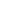 化工与环境生命学院20084425023三等奖蔡杰化工学院20084402724三等奖刘向萍化工学院20084438625三等奖王浩浩化工学院20084405626三等奖罗家玮化学工程与工艺（英语强化）20074853427三等奖宋卓男化学工程与工艺（英语强化）20074855028三等奖杨恺化学工程与工艺（英语强化）20074852129三等奖李默化工学院20074854430三等奖陈伟化工学院20074852231三等奖乔茉化工学院20074852732三等奖杨隽宇化工学院200844300序号获奖等级姓名院系学号1一等奖张飞能源与动力学院2010720742一等奖傅敬博运载学部2010736093一等奖欧绍武运载学部2010710494一等奖王昕炜运载学部2010310485一等奖任梦柯运载学部2010310626一等奖傅超建工学部2010512127二等奖徐爽物理与光电学院2010220158二等奖常家铭机械工程学院2010610779二等奖马翔宇建设学部20105114310二等奖李昊宇物理与光电学院20102105111二等奖张强机械工程学院20106113912二等奖彭灿机械工程学院20106114713二等奖李天宇化工生命学部20104431014二等奖汤池洲化工生命学部20104431115二等奖冯天祎化工生命学部20104853116二等奖商祖齐数学科学学院20101109517三等奖王成化工生命学部20104603218三等奖王菲管理与经济学部20100308119三等奖黄思棋化工生命学部20104409820三等奖张涵物理与光电学院20102201021三等奖胡挺机械工程学院20106180122三等奖辛秀金管理与经济学部20100306923三等奖谢飞帅化工生命学部20104403524三等奖赵宏飞化工生命学部20104106125三等奖隋文婷化工生命学部20104212126三等奖齐伟机械工程学院20106113327三等奖吴迪运载学部20107104428三等奖武晓杰运载学部20107112629三等奖王晓洋能源与动力学院20107215130三等奖王戴丰机械工程学院20106184131三等奖金明浩物理与光电学院20101110032三等奖刘前程化工生命学部201048502序号获奖等级姓名院系学号1一等奖侯永为土木水利2009511472一等奖秦华土木水利2009512153一等奖陈中亚土木水利2009011064一等奖常兴宇能动2009721525一等奖邓林艳土木水利111440236一等奖张智慧能动2009720427一等奖肖鸽机械2009923048一等奖刘国宏机械2009611719一等奖李柔含土木水利20085903610一等奖惠亮土木水利0944203911一等奖王龙昌机械20099234312一等奖杜洋能动20097214113一等奖柳楚楠土木水利20095113914一等奖王维舟船舶20097101515一等奖占超土木水利2110609516一等奖刘亚琼力学20093102617一等奖杨阳土木水利0944207518一等奖刘洪祥能动20097202119一等奖黄世璋力学20091115920一等奖王娟能动20097217521二等奖王齐能动20097206322二等奖吴兆勇机械20086181623二等奖张宇鹏力学20093101924二等奖赵旭机械20091112225二等奖邵冰航天20087350326二等奖江航力学20083104527二等奖赵艳凤机械工程090401012428二等奖李双亮机械20088170729二等奖李瑞强机械20090013430二等奖韩晓东机械20099205731二等奖万愉快土木工程222009323832二等奖袁东伟土木水利20095108333二等奖刘诗文土木水利20099211634二等奖蔡景成能动20097204435二等奖苏砚帮力学2110308736二等奖曾维飞土木水利20095109437二等奖邬振刚机械20096101638二等奖王伟尧能动20097206839二等奖刘起成船舶20087105140二等奖张红彪土木水利20095105641二等奖於刚节土木水利20090113542二等奖徐健程土木水利20095110443二等奖赵军机械20096110044二等奖凌俊机材能20097205745二等奖李庆宇机械20096151946二等奖黄信机械20094100847二等奖黄淞化机20094206048二等奖张楠土木水利20095115249二等奖陶兵进土木水利20095100950二等奖顾福霖土木水利20085903451二等奖段志祥机械20090402152二等奖罗泽立力学20084208853二等奖杜雯菁航天20087352254二等奖张俊林土木水利20085905955二等奖姚子健能动20097208856二等奖王灵丽机械20096116557二等奖林法伟能动20097214958二等奖任翔化机20094207059二等奖汲国瑞装备222009173660二等奖刘志强机械20090111761三等奖游昌平船舶20097106362三等奖张逍土木水利20090110563三等奖王颂翔土木水利20099209664三等奖苏东升土木水利20092115265三等奖唐一菁能动20097207166三等奖白峰机械20094425467三等奖张东青力学20094601768三等奖徐宗琦航天20097361869三等奖向波力学20099220070三等奖王录录土木工程090501030271三等奖赵宏顺土木工程222009082572三等奖徐国印土木水利20099245173三等奖杨波力学20094200574三等奖王羽茜力学20093101275三等奖王文骏航天20097362776三等奖张利岗机械20096115377三等奖张斌机械20096101778三等奖王建机械20096108479三等奖沈涛机械20096117580三等奖苏振宁力学20093104581三等奖胡尧力学20096515582三等奖胡志利土木工程200911130983三等奖陈帆土木水利20095113884三等奖胡钟尹机械20086180185三等奖魏国利土木水利20099326986三等奖李坤鹏土木水利20095106787三等奖章世骏机械工程090401032888三等奖姜露航天20097360289三等奖徐博文土木水利20085903590三等奖谭欣土木水利20095602991三等奖姜涛土木水利20090902392三等奖钟小凡能动20097205593三等奖张月明机械20086183794三等奖吴煜机械20096107595三等奖万智机械20086181496三等奖张亮船舶20097102997三等奖林卜阳船舶20097100198三等奖代超船舶20097113799三等奖张小康土木工程2220093131100三等奖王倩怡机械200861857101三等奖王家林机械200861721102三等奖沈世全能动200972174103三等奖林智富机械200900116104三等奖韩晔机械200861827105三等奖谢聪力学200931038106三等奖朱作土木水利200951184107三等奖王廷伟土木水利200992067108三等奖李勇土木水利200859006109三等奖王亮机械200961061110三等奖孙德魁能动200972110111三等奖薛志全化机200908024112三等奖杨增俊力学200931017113三等奖张冉土木水利200931020114三等奖杨明雨土木水利200956027115三等奖马千里土木水利200992100116三等奖李庆昕土木水利200951020117三等奖李春洋土木水利200951188118三等奖徐光甫能动200972111119三等奖刘福生机械200961073120三等奖何春伶机械200901114序号奖项作者姓名学号所在院系1一等奖郑鑫龙200861607机械工程与材料能源学部 机械工程学院 工业设计专业1一等奖赵倩雯200861620机械工程与材料能源学部 机械工程学院 工业设计专业1一等奖方旭梅200861621机械工程与材料能源学部 机械工程学院 工业设计专业2一等奖宋靖夕200961621机械学院工业设计0901班3一等奖杨停200861609管理与经济学部工商管理学院物流管理专业4一等奖王小雨200861619机械工程学院工业设计系4一等奖胡兴龙200861618机械工程学院工业设计系4一等奖董占飞200861603机械工程学院工业设计系5一等奖高畅200857010建筑与艺术学院 平面设计系6一等奖王艳200903088管理学院    信管0901班6一等奖马瑞娇k11014005安徽大学 法学院 10级法学一班7一等奖张兆翔200800241人文社会科学学部公共事业管理专业7一等奖尹成200957009人文社会科学学部公共事业管理专业7一等奖张译丹200900141人文社会科学学部公共事业管理专业8一等奖赵万200861615机械工程材料能源学部工业设计专业8一等奖张洋200801126创新实验学院8一等奖张昕200801209创新实验学院9一等奖李瑀婷200872136机械工程与材料能源学部 能源与动力学院  热能与动力工程专业9一等奖杨添淏200865124机械工程与材料能源学部 材料科学与工程学院 材料成型与控制工程专业10一等奖杨添淏200865124机械工程与材料能源学部 材料科学与工程学院 材料成型与控制工程专业10一等奖邓健200865010机械工程与材料能源学部 材料科学与工程学院 材料成型与控制工程专业10一等奖齐紫云200861617机械工程与材料能源学部 工业设计11一等奖胡兴龙200861618机械工程学院工业设计系11一等奖王小雨200861619机械工程学院工业设计系11一等奖方实耿200844009机械工程学院12一等奖李根200900259人文社会与科学学部广播电视新闻系12一等奖吴诗航200900242人文社会与科学学部广播电视新闻系13一等奖郑衍达200961601机械学院  机工090114二等奖丁嘉楠200981627电子信息与电气工程学部生物医学工程系 电医090115二等奖叶雄飞、赵同阳、王兴义建设工程学部工程管理专业16二等奖彭程200981202电子信息与电气工程学部电气信息类17二等奖周玮200961622机械学院  机工090118二等奖郑衍达机械学院工业设计专业18二等奖侯坤机械学院工业设计专业18二等奖王飞机械学院工业设计专业19二等奖白云飞200801127机械工程学院机械设计制造及其自动化19二等奖于潇一200801118土木水利学院港口航道与海岸工程专业20二等奖王瑞201065137机械工程与材料能源学部材料类20二等奖蒋鹰飞201065093机械工程与材料能源学部材料类20二等奖张冬青200861062机械工程与材料能源学部机械设计制造及其自动化21二等奖史卓颖200861201机械工程与材料能源学部机械设计制造及其自动化22二等奖刘维200961606机械学院  机工090123二等奖肖琼200903044管理与经济学部24二等奖刘聪萌200855010建筑与艺术学院25二等奖郑衍达机械学院工业设计专业25二等奖侯坤机械学院工业设计专业26二等奖张慧中200903029管理与经济学部   物流管理0901班26二等奖张慧中200903029管理与经济学部   物流管理0901班26二等奖张慧中200903029管理与经济学部   物流管理0901班27二等奖李迎刚200961620机械学院  机工090128二等奖李晓东200961139机械工程与材料能源学部 机械设计制造及其自动化专业28二等奖黄雅君201004043管理与经济学部 经济大类29二等奖赵顺200800184人文与社会科学学部 广播电视新闻专业29二等奖王子龙200844218化工与环境生命学部  化工学院 精细化工专业30二等奖刘青月200800231人文与社会科学学部 广播电视新闻专业30二等奖韩煦200800167人文与社会科学学部 广播电视新闻专业31二等奖金铃雪200872058能源与动力学院32二等奖郑衍达200961601机械学院  机工090133二等奖黄雅君201004043管理与经济学部 经济大类33二等奖李晓东200961139机械工程与材料能源学部 机械设计制造及其自动化专业34二等奖李迎刚200961620机械学院  机工090135三等奖刘闯200931063运载工程与力学学部 工程力学系0903班36三等奖李思莹200981462电子信息与电气工程学部电子系090137三等奖丁江201061146机械工程学院38三等奖胡兴龙200861618机械工程学院38三等奖董占飞200861603机械工程学院38三等奖方实耿200844009机械工程学院39三等奖邢方圆201000216人文与社会科学学部 新闻传播大类39三等奖杨楠200961609机械学院  机工090140三等奖杨晨曦201021130物理与光电工程学院物理学类40三等奖杨晨曦201021130物理与光电工程学院物理学类41三等奖黄俊200881510电子信息与电气工程学部42三等奖阮珍珍曹琦管理与经济学部43三等奖张大权运载工程与力学学部工程力学系44三等奖唐玮建设工程学部45三等奖邹振海200931046运载工程与力学学部工程力学系46三等奖周菲机械学院工业设计专业46三等奖杨悦机械学院工业设计专业47三等奖牟玉彬机械学院工业设计专业48三等奖孙雪川200803064管理与经济学部48三等奖张译丹200900141人文社会科学学部公共事业管理专业48三等奖张兆翔200800241人文社会科学学部公共事业管理专业49三等奖覃睿能动学院50三等奖陈钰创新实验学院电类51三等奖尹成200957009人文社会科学学部公共事业管理专业51三等奖张兆翔200800241人文社会科学学部公共事业管理专业51三等奖张译丹200900141人文社会科学学部公共事业管理专业52三等奖杨楠机械工程学院53三等奖高全200861601机械工程学院工业设计53三等奖侯得龙200892090机械工程学院 机080853三等奖方实耿200844009机械工程学院工业设计54三等奖曹健豪201001120创新实验学院55三等奖任天昊201001102创新实验学院56三等奖武伟201065015机械工程与材料能源学部 材料1003班57三等奖李晓东200961139机械工程与材料能源学部57三等奖黄雅君201004043管理与经济学部58三等奖张萌电信学部控制科学学院59三等奖刘道200992203软件学院60三等奖赵越管理与经济学部61三等奖全鑫201072160机械工程及材料能源学部能动学院62三等奖邵恒201021124机械工程学院 机1007班63三等奖姜阳201055067建筑与艺术学院建筑系64三等奖王飞机械学院工业设计专业64三等奖侯坤机械学院工业设计专业65三等奖方鹏程化工与环境生命学部化工与制药类66三等奖刘维200961606机械学院  机工090167三等奖马广健能动学院68三等奖赵万200861615机械工程与材料能源学部68三等奖柴焱200801133创新实验学院68三等奖柴东志200801116创新实验学院69三等奖姜阳201055067建筑与艺术学院建筑系70三等奖梁辉201061161机械工程学院71三等奖高吉龙机械工程学院 工业设计专业72三等奖侯坤200961607机械学院  机工090172三等奖刘晨曦200992176建设工程学部港口航道与海岸工程73三等奖敖日根勒200900027化工与环境生命学部 环境科学类1002序号获奖等级姓名院系学号1A件一等奖胡钟尹机械2008618011A件一等奖韩晔机械2008618271A件一等奖王倩怡机械2008618572A件二等奖陈慧渊材料2009651502A件二等奖王琦林材料2009650732A件二等奖王斌斌材料2009650443A件二等奖郭晓亮材料2009651463A件二等奖王晗材料2009651523A件二等奖郝建宇材料2009651203A件二等奖蔡秋菊材料2009650584A件三等奖钱鑫材料2009650884A件三等奖周雷材料2009650394A件三等奖杨行材料2009651144A件三等奖李亚达材料2009650314A件三等奖孙越材料2009650965B件一等奖段传成材料2009651415B件一等奖陈雅超材料2008651275B件一等奖刘宜萱材料2008651156B件二等奖齐艳阳材料2008665036B件二等奖王云赫材料2008665196B件二等奖李雨朦材料2009650326B件二等奖邹杨材料2009651747B件二等奖孟浩材料2009650347B件二等奖孙敏材料2008650317B件二等奖余晴材料2009650407B件二等奖宗硕材料2009651038B件三等奖牛松材料2009651008B件三等奖彭博材料2009650938B件三等奖张立波材料2009650229B件三等奖王金龙机械2008611259B件三等奖高凌翀机械2008420659B件三等奖齐鑫机械20086112310C件一等奖李鹏材料20096515510C件一等奖赵刚材料20096516310C件一等奖尚兆辉材料20096514411C件二等奖姬艳硕材料20096502311C件二等奖胡常青材料20096503611C件二等奖靳群材料20096511711C件二等奖牛岳材料20096511111C件二等奖霍凤莉材料20106504312C件二等奖赵玉飞材料20096513612C件二等奖车晋达材料20096513612C件二等奖张侃材料20096512512C件二等奖樊超楠机械20106109413C件三等奖魏品乔机械20096107413C件三等奖方雯能动20097201813C件三等奖陈思南能动20097210913C件三等奖邢建峰能动20097215113C件三等奖周凌芳材料20096502014C件三等奖李苓苓材料20096502714C件三等奖刘昌乐材料20096514014C件三等奖杨德哲材料20096512114C件三等奖张赟材料20096501214C件三等奖孙德魁能动20097211015D件一等奖吴威德材料20096500915D件一等奖刘鑫材料20096513015D件一等奖陈磊材料20096516915D件一等奖段志祥机械20090402115D件一等奖张贵杰机械20096160316D件二等奖赵灿材料20096514816D件二等奖李兆辉材料20099209716D件二等奖张飞材料20096500316D件二等奖田滔材料20096501916D件二等奖邓洁材料20096515417D件二等奖张博特机械20086184917D件二等奖周厚友机械20086180917D件二等奖刘伟机械20086181117D件二等奖姜龙机械20086183118D件二等奖王宁超机械20086184518D件二等奖冯一帆机械20086184718D件二等奖于航机械20076181018D件二等奖韩佳兴机械20086183319D件三等奖王奇峰材料20096514719D件三等奖杨川帅材料20096512319D件三等奖刘明洋材料20096511220D件三等奖赵军机械20096110020D件三等奖夏彬机械20096111820D件三等奖王伟尧能动20097206820D件三等奖杨灵钰建艺20105501321D件三等奖魏博材料20096510621D件三等奖颜睿材料20096505721D件三等奖杨洪硕材料20096508121D件三等奖陈思泉材料20096505121D件三等奖于洁材料200965161序号获奖等级姓名院系学号1一等奖丛龙飞建设工程学部2008510982一等奖段传成机械工程与材料能源学部 2009651413一等奖何春伶创新实验学院2009011144一等奖李时雨建设工程学部2008544105一等奖林丽利化工与环境生命学部2008443916一等奖刘俊机械工程与材料能源学部2009610127一等奖陆玉前机械工程与材料能源学部2007618248一等奖宋莉莉软件学院2008931929一等奖王秀玉管理与经济学部20100308310一等奖王允机械工程与材料能源学部 20086512011一等奖王瑜敏创新实验学院20090120712一等奖王加夏船舶工程学院2100806013一等奖张川建设工程学部20085604714一等奖张贵杰机械工程学院20096160315一等奖张文路建设工程学部20085905116一等奖张潇电子信息与电气工程学部20108103917一等奖张新春能源与动力20087214518一等奖赵超化工与环境生命学部20094202519一等奖周厚友机械工程学院20086180920一等奖朱娅创新实验学院20090120121二等奖曹克艰化工与环境生命学部20084854722二等奖傅超建设工程学部20105121223二等奖归黎丽建设工程学部20105600824二等奖韩文刚机械工程学院2090410825二等奖韩文海建设工程学部20075900926二等奖何春伶创新实验学院20090111427二等奖黄信机械工程学院20094100828二等奖贾佳琳创新实验学院20100122329二等奖贾元锐电子信息与电气工程学部20108136630二等奖李凯雄机械工程与材料能源学部20096174131二等奖李明中电子信息与电气工程学部20088126932二等奖李墨石机械工程与材料能源学部20096116133二等奖刘斌建设工程学部20085116034二等奖刘志强创新实验学院20090111735二等奖罗汀电子信息与电气工程学部20098104236二等奖马舒软件学院20089319637二等奖孟令姝软件学院20089205638二等奖邵恒物理系20102112439二等奖孙圆化工与环境生命学部20104510840二等奖王传龙机械材料与能源学部20087210341二等奖王伟权物理系20082100542二等奖王伟尧机械工程与材料能源学部20097206843二等奖杨皓淼电子信息与电气工程学部20108173644二等奖杨嘉琦化工与环境生命学部20084427045二等奖杨智机械工程与材料能源学部20087216046二等奖于淼电子信息与电气工程学部20108129247二等奖张琛机械工程与材料能源学部20087214048二等奖张贵杰机械工程学院20096160349二等奖张昊信息与通信工程学院20078103450二等奖张冉建设工程学部20093102051二等奖张宇航创新实验学院20090110352二等奖赵勇电子信息与电气工程学部20109744253二等奖周雷机械工程与材料能源学部20096503954三等奖曹克艰化工与环境生命学部20084854755三等奖常琳机械工程与材料能源学部20087202956三等奖单媛电子信息与电气工程学部20089305957三等奖邓承浩物理系20082105858三等奖丁英俊建设工程学部20105109359三等奖董浩宇电子信息与电气工程学部20098120060三等奖冯婧媛管理与经济学部20090306061三等奖高畅建筑与艺术学院20085701062三等奖葛桂芳化工与环境生命学部20104416363三等奖耿杰电子信息与电气工程学部20098129164三等奖谷明新创新实验学院20090112065三等奖侯得龙机械工程与材料能源学部20089209066三等奖侯金辉数学科学学院20101113467三等奖黄淞化工与环境生命学部20094206068三等奖黄信机械工程学院20094100869三等奖江钗建筑与艺术学院20075710570三等奖姜金修化工与环境生命学部20074817071三等奖李栋化工与环境生命学部20104203272三等奖李晓东机械工程学院20096113973三等奖梁辉机械工程学院20106116174三等奖刘书电子信息与电气工程学部20088105775三等奖刘畅软件学院20099223576三等奖刘梦溪管理与经济学部20086160877三等奖刘睿智电子信息与电气工程学部20098124978三等奖刘学管理与经济学部20090300579三等奖刘义电子信息与电气工程学部20088124680三等奖刘义电子信息与电气工程学部20088124781三等奖吕扬物理与光电工程学院20082101782三等奖罗于可建设工程学部20095604383三等奖马双营化工与环境生命学部20084436584三等奖齐睿权化工与环境生命学部20074853785三等奖阮新宇电子信息与电气工程学部20098111386三等奖阮新宇电子信息与电气工程学部20098111487三等奖邵文洋机械工程与材料能源学部20097214488三等奖石义弘化工与环境生命学部20104105489三等奖苏东升建设工程学部20092115290三等奖孙超机械工程学院20086113791三等奖王传龙机械工程与材料能源学部20087210392三等奖王传龙机械工程与材料能源学部20087210393三等奖王伟尧机械工程与材料能源学部20097206894三等奖魏长春创新实验学院20090112895三等奖吴健化工与环境生命学部20104414296三等奖夏超机械工程学院20086509897三等奖邢方圆人文学院20100021698三等奖熊叶胜机械工程学院2090411399三等奖徐飞建设工程学部20904113100三等奖徐志林建设工程学部200851168101三等奖杨皓淼电子信息与电气工程学部201081736102三等奖勇嘉伟软件学院200893036103三等奖张博创新实验学院201001205104三等奖张冉建设工程学部200931020105三等奖张宇化工与环境生命学部200748154106三等奖周荣华软件学院200993119序号获奖等级姓名院系学号1一等奖陈冬机械工程学院2009611522一等奖董策周电气工程学院211130423一等奖光辉机械工程学院2010721554一等奖刘毅软件学院2010930855一等奖王龙昌机械工程学院2009923436一等奖魏品乔机械学院2009610747一等奖赵亮创新实验学院2011011278一等奖周厚友创新实验学院2008618099一等奖李瑞强机械工程与材料能源学部20090013410一等奖柳朕软件学院20099318511一等奖周斌机械学院20083103112一等奖黄信机械工程与材料能源学部20094100813一等奖贾瑞来化工与环境生命学部20084605714一等奖钱崇辉机械工程学院20080002615一等奖王仕元创新实验学院20100123216一等奖张欢建筑与艺术学院20085720517一等奖李铎软件学院20109219718一等奖刘晨曦建设工程学部20099217619二等奖陈子洋电信学部20098111120二等奖黄淞化工与环境生命学部20094206021二等奖耿杰电信学部20098129122二等奖谷宇创新实验学院20100122823二等奖韩壮建设工程学部20095108824二等奖胡兴龙机械工程与材料能源学部20086161825二等奖孙蕾化工与环境生命学部20104415326二等奖刘杏生命科学与技术学院20104102027二等奖倪诗翔机械工程与材料能源学部20096116028二等奖戚本郁环境学部20104606529二等奖王佶喆电信学部20098119430二等奖王启豪运载工程与力学学部20097101631二等奖王若岩创新实验学院20110121332二等奖王岩电信学部20108128433二等奖温中新机械学院20096175834二等奖徐光甫能源与动力学部20097211135二等奖杨宝玲机械学院20092101736二等奖张晗崴软件学院20109202437二等奖张晓蕾机械工程与材料能源学部20107217038二等奖杨天蒙电信学部20108131839二等奖初玉婷化工与环境生命学部20094414340二等奖杜博洋电子信息与电气工程学部20108128841二等奖关泽明创新实验学院20110110642二等奖韩尹波电信学部20108143843二等奖季振兴软件学院20109223344二等奖杜木子创新实验学院20100112545二等奖李振软件学院20099241646二等奖刘畅电子信息与电气工程学部20108127847二等奖刘聪萌建筑与艺术学院76001364848二等奖齐伟机械工程与材料能源学部20106113349二等奖方实耿化工与环境生命学部20084400950二等奖郝苜婷机械工程与材料能源学部20097209351二等奖贾瑞来化工与环境生命学部20084605752二等奖秦洋洋创新实验学院20100110553二等奖李诗阳化工与环境生命学部20094605054三等奖高国栋建设工程学部20105114555三等奖关瑞翔软件学院20109326556三等奖韩佳兴机械工程学院20086183357三等奖才国锋机械工程学院20090111258三等奖黄英软件学院20099224759三等奖李瑞强机械工程与材料能源学部20090013460三等奖李双亮机械学部20088170761三等奖李晓伟电子信息与电气工程学部20108130762三等奖李毅超化工与环境生命学部20094201063三等奖林法伟能动学院20097214964三等奖刘雨晴机械工程学院20096161965三等奖刘志强创新实验学院20090111766三等奖柳朕软件学院20099318567三等奖沈阳电信学部20109310668三等奖苏威软件学院20119210969三等奖蒋坤创新实验学院20100121270三等奖王博机械工程与材料能源学部20106500771三等奖王多软件学院20109205872三等奖王中兴建设工程学部20105905073三等奖吴迪软件学院20099225174三等奖徐梦雅建筑与艺术学院20085503475三等奖李栋化工与环境生命学部20104203276三等奖张新雨创新实验学院20100120177三等奖张业尧创新实验学院20110122878三等奖姚远电信学部20108116479三等奖张伟机械学部20086175180三等奖赵超化工与环境生命学部20094202581三等奖赵亮创新实验学院20110112782三等奖赵明机械工程与材料能源学部20090802983三等奖邹杨机械工程与材料能源学部20096517484三等奖柏园超软件学院20099225085三等奖陈娟软件学院20099208286三等奖杜军建设工程学部20105105587三等奖关泽明创新实验学院20110110688三等奖韩佳兴机械工程学院20086183389三等奖郝旭东机械学院20096185390三等奖李昌林化工与环境生命学部20104511891三等奖李建华运载工程与力学学部20107301592三等奖李军化工与环境生命学部20094202193三等奖刘牧忱管理与经济学部20090303294三等奖仝柯材料科学与工程学部20096514595三等奖王诗宇创新实验学院20110111096三等奖王琦机械学部20086183997三等奖杨阳软件学院20119247698三等奖邹佳琪软件学院20109226999三等奖程帅建设工程学部200859045100三等奖黄亮软件学院200992346101三等奖居了都孜·达木机械工程与材料能源学部200900003102三等奖李天宇能动学院200972160103三等奖李迎刚机械学院200961620104三等奖杨柳电子信息与电气工程学部201081221105三等奖车欣怡化工学院200848534106三等奖吴越建筑与艺术学院201055093序号获奖等级姓名院系学号1一等奖李裕礞电子信息与电气学部2010815302一等奖许鑫建筑与艺术学院2009580192一等奖张亚光机械工程与材料能源学部2009611553一等奖尹成\建筑与艺术学院2009570093一等奖刘汝涛运载工程与力学学部2009711223一等奖许鑫建筑与艺术学院2009580193一等奖孙振宇运载工程与力学学部2009711104一等奖黄加樑数学科学学院4一等奖侯金辉数学科学学院4一等奖刘汝涛运载工程与力学学部4一等奖杜博洋电子信息与电气工程学部5一等奖朱俊俐管理与经济学部5一等奖严凌志创新实验学院5一等奖朱娅创新实验学院5一等奖薛然机械材料与能源动力学部6一等奖马春林机械工程与材料能源学部6一等奖曹舰航电子信息与电气工程学部6一等奖苏强机械工程与材料能源学部6一等奖王瑞祥机械工程与材料能源学部7一等奖朱娅创新实验学院7一等奖张亚光机械工程与材料能源学部7一等奖薛然机械工程与材料能源学部7一等奖朱俊俐管理与经济学部8一等奖张亚光机械工程与材料能源学部8一等奖徐启萌机械工程与材料能源学部8一等奖王群机械工程与材料能源学部8一等奖杨帅机械工程与材料能源学部9一等奖孙俐婧电子信息与电气工程学部9一等奖刘畅化工与环境生命学部9一等奖齐帅机械工程与材料能源学部9一等奖王瑞祥机械工程与材料能源学部10一等奖谷宇创新实验学院10一等奖张博创新实验学院10一等奖蒋坤创新实验学院11一等奖王心裕建筑与艺术学院11一等奖刘笑男建筑与艺术学院11一等奖孙庆机械工程与材料能源学部12一等奖曹舰航电子信息与电气工程学部12一等奖孙俐婧电子信息与电气工程学部12一等奖苏强机械工程与材料能源学部12一等奖齐帅机械工程与材料能源学部13一等奖尹成建筑与艺术学院13一等奖刘汝涛运载工程与力学学部13一等奖孟丹建筑与艺术学院14一等奖朱娅创新实验学院14一等奖张新雨创新实验学院14一等奖胡骏创新实验学院14一等奖原慜创新实验学院15一等奖赵汉光电子信息与电气学部15一等奖严凌志建设工程学部16一等奖张新雨创新实验学院16一等奖许鑫建筑与艺术学院17二等奖朱娅创新实验学院17二等奖刘汝涛运载工程与力学学部17二等奖严凌志创新实验学院17二等奖张新雨创新实验学院18二等奖李宛书管理与经济学部18二等奖刘汝涛运载工程与力学学部18二等奖陈子洋电子信息与电气工程学部18二等奖宋鹏机械工程与材料能源学部19二等奖马春林机械工程与材料能源学部19二等奖曹舰航电子信息与电气工程学部19二等奖张亚光机械工程与材料能源学部19二等奖王瑞祥机械工程与材料能源学部20二等奖朱娅创新实验学院20二等奖严凌志创新实验学院20二等奖张娟机械工程与材料能源学部20二等奖张新雨创新实验学院21二等奖尹成建筑与艺术学院21二等奖许鑫建筑与艺术学院21二等奖孟丹建筑与艺术学院22二等奖江帆建筑与艺术学院22二等奖齐帅机械工程与材料能源学部22二等奖刘笑男建筑与艺术学院23二等奖刘淼电子信息与电气工程学部23二等奖王心裕建筑与艺术学院23二等奖孙庆机械工程与材料能源学部24二等奖王心裕建筑与艺术学院24二等奖王艺霖运载工程与力学学部24二等奖屠乐天化工与环境生命学部25二等奖江帆建筑与艺术学院25二等奖车天凯建设工程学部25二等奖韩小飞机械工程与材料能源学部25二等奖赵越建筑与艺术学院26二等奖刘笑男建筑与艺术学院26二等奖江帆建筑与艺术学院26二等奖黄佳伟建筑与艺术学院27二等奖刘鹏建筑与艺术学院27二等奖孙俐婧电子信息与电气工程学部27二等奖王小彤建筑与艺术学院28三等奖严凌志创新实验学院28三等奖原慜创新实验学院28三等奖朱娅创新实验学院28三等奖朱俊俐管理与经济学部29三等奖邢超化工与环境生命学部29三等奖黄路传管理与经济学部29三等奖罗敬贤机械工程与材料能源学部29三等奖杜博洋电子信息与电气工程学部30三等奖郑衍达机械工程与材料能源学部30三等奖胡骏创新实验学院30三等奖朱娅创新实验学院31三等奖孟丹建筑与艺术学院31三等奖尹成建筑与艺术学院31三等奖许鑫建筑与艺术学院32三等奖郑衍达机械工程与材料能源学部32三等奖侯坤机械工程与材料能源学部33三等奖刘鹏建筑与艺术学院33三等奖孙俐婧电子信息与电气工程学部33三等奖王小彤建筑与艺术学院34三等奖江帆建筑与艺术学院34三等奖黄佳伟建筑与艺术学院34三等奖赵越建筑与艺术学院35三等奖宋鹏机械工程与材料能源学部35三等奖韩小飞机械工程与材料能源学部35三等奖马春林机械工程与材料能源学部序号获奖等级姓名第一作者院系1一等奖方舟,李林,王彩霞,余琴鸯化工与环境生命学部2一等奖李宛书,刘芷君,苏红玉管理与经济学部3一等奖刘斌,姜野建设工程学部4一等奖毛磊,都颂阳,曹紫薇化工与环境生命学部5一等奖韩雨岑,戴婉妮,金样样,王国强数学科学学院6二等奖王鹏,姜杉,吕华清电子信息与电气工程学部7二等奖张子良，倪远宝，何龙建设工程学部8二等奖王昊亮,洪亮物理与光电工程学院9二等奖阮新宇电子信息与电气工程学部10二等奖郑非非,史若冲,戴冬歌,张明慧化工与环境生命学部11二等奖邬娜建设工程学部12二等奖秦汉,邬娜,贾翔夫建设工程学部13二等奖黄坦,马翠电子信息与电气工程学部14二等奖俞思韵，宋悦铭，王挺数学科学学院15二等奖李沐,胡焕驰,冯俊机械工程与材料能源学部16三等奖王承帅,邹睿,杨艺机械工程与材料能源学部17三等奖洪亮,周楠,王昊亮物理与光电工程学院18三等奖张硕,陈睿,吴燕燕化工与环境生命学部19三等奖柴东志,柴焱,张洋,赵万 机械工程与材料能源学部20三等奖吴一琦,陈晨,尚忆秋数学科学学院21三等奖张洋,柴焱,柴东志,于克的机械工程与材料能源学部22三等奖耿杰,杨希雅,安思宇电子信息与电气工程学部23三等奖安哲成,于广瀛,刘洋电子信息与电气工程学部24三等奖陈景超,付彩龙电子信息与电气工程学部25三等奖李亚鹏,高杭贤,刘思序机械工程与材料能源学部26三等奖李林,方舟,王鹏电子信息与电气工程学部27三等奖梁璞，张超宇，李博名创新实验学院28三等奖陆淼嘉建设工程学部序号获奖等级姓名第一作者院系1一等奖梅营，郑若婷，杨靖管理与经济学部2一等奖罗 凌，文婷，葛月婷管理与经济学部3一等奖孙桐，梁笑竹，李宜福，李嘉宁管理与经济学部4一等奖杨梓琼建筑与艺术学院5一等奖丁梵洪，杨洋，卢莹管理与经济学部6一等奖杨源涵，薛旭庆，孙冲电子信息与电气工程学部7一等奖赵顺、王伊凡、李文祥、吕欣怡、王子龙、刘佰达、唐丽婷、廖正、丁奕竹、洪迪凡、崔馨宇、武翔、于露、柳菲杨人文与社会科学学部8一等奖苟少龙管理与经济学部9一等奖谈昊、郭旭机械工程与材料能源学部10一等奖韦秀芝，刘念，潘晶晶、卓炜华 、卢永林 、梁俊菊化工与环境生命学部11二等奖闫昊，张强，杜署明、曹克艰、王帅、朱鸿泰电子信息与电气工程学部12二等奖孙永朝，邹艳艳，段亚荣、莫映功、马浩、王晗、朱志丹运载工程与力学学部13二等奖唐一菁机械工程与材料能源学部14二等奖张昕，管毅舟，严凌志电子信息与电气工程学部15二等奖李天宇，王霁宇，李彤彤机械工程与材料能源学部16二等奖乔露琦，张唯一，吕茗人文与社会科学学部17二等奖马震，王子文，周雅君机械工程与材料能源学部18二等奖陈天翼数学科学学院19二等奖张冉建设工程学部20二等奖叶雄飞， 闫琪那 ，陈天琪 建设工程学部21二等奖廖文亭，段志祥，杨龙昇管理与经济学部22二等奖张兆翔，曹宇 ， 李宇祥人文与社会科学学部23二等奖张潇予，付成龙，王天卓建筑与艺术学院24二等奖李宛书，刘芷君，苏鸿玉、马晔 管理与经济学部25二等奖孙玮聪电子信息与电气工程学部26三等奖张璐管理与经济学部27三等奖李璐，胡鹏飞，薛哲芳管理与经济学部28三等奖李睿， 廖立国， 赵文杰管理与经济学部29三等奖王佩瑶管理与经济学部30三等奖张镭琼人文与社会科学学部31三等奖张馨文，杨桐，夏斐管理与经济学部32三等奖赵健华化工与环境生命学部33三等奖漆莹机械工程与材料能源学部 34三等奖赵溪朦，于洁机械工程与材料能源学部35三等奖孙桐管理与经济学部36三等奖李志超、任美航管理与经济学部37三等奖武爰宏，段霏人文与社会科学学部38三等奖杨桐管理与经济学部39三等奖孙桐管理与经济学部40三等奖刘翔宇，于治淼，崔庆庆电子信息与电气工程学部41三等奖梁绎凡，尹禹欢，陈风霞管理与经济学部42三等奖崔庆庆，涂雅傲，王景璟电子信息与电气工程学部43三等奖张纹瑾，崔彦秋，廖立国、于先达管理与经济学部44三等奖曹宇、张兆翔、李宇祥、土登贡布、朴实、刘汝涛、苏鸿玉、于双盛、于贵书人文与社会科学学部  45三等奖陈禹臻，尚海鑫机械工程与材料能源学部序号获奖等级姓名第一作者院系1一等奖刘磊,耿晓杨,杜署明电子信息与电气工程学部2一等奖杜署明,刘磊,宋曦,高与聪电子信息与电气工程学部3一等奖罗龙,张逸群，魏铁软件学院4一等奖余亮，张洪伟，邝利军软件学院5一等奖姜皓，邵龙，邱培峰，陈曦，蔺吉强软件学院6一等奖董永，刘磊，宋曦电子信息与电气工程学部7一等奖张源、梁瑞、柯昆电子信息与电气工程学部8一等奖张润玺，沈天驹，张伟，徐萌，孙颖电子信息与电气工程学部9一等奖胡瑞泽、杨磊、冯松、白天阳、高伟、洪迪凡、师广平、衣朗、汪洋、王礼东、位巍、邢健、杨朕、王文冠运载工程与力学学部10一等奖杜华鹏、李智、费超机械工程与材料能源学部11一等奖王承帅，赵大鹏，杨艺机械工程与材料能源学部12一等奖尚海鑫，许强，费新机械工程与材料能源学部13一等奖刘金，李柯燃，张化祥机械工程与材料能源学部14一等奖高与聪、王曙亮、穆寰电子信息与电气工程学部15二等奖梅务昆，张伟机械工程与材料能源学部16二等奖陈翠丽，张玉龙，张克寒电子信息与电气工程学部17二等奖彭善、郭勇、范晓娅、董悦电子信息与电气工程学部18二等奖张禄、高珊、杜立双电子信息与电气工程学部19二等奖周雅君，王子龙，朱梦尧机械工程与材料能源学部20二等奖方俊，任翔，韩冬艳化工与环境生命学部21二等奖王欢,范铮华,朱琳,王力电子信息与电气工程学部22二等奖唐守旭、刘冬、梁越电子信息与电气工程学部23二等奖周蔻华,舒冬平,孟涛,谷俊杰电子信息与电气工程学部24二等奖付友电子信息与电气工程学部25二等奖胡伟龙,蔡靖雍,李瑀婷,万明罡机械工程与材料能源学部26二等奖田小飞机械工程与材料能源学部27二等奖马双营、谢明明化工与环境生命学部28二等奖叶雄飞，胡星星，王更建设工程学部29二等奖刘宣作、张喆、王慧敏、姚振兴、王梦楠、张宇航运载工程与力学学部30二等奖李添洋、黄俊为电子信息与电气工程学部31二等奖龚辰、杜署明、高与聪物理与光电工程学院32三等奖刘冬、苏建东、张明帅电子信息与电气工程学部33三等奖范铮华、王欢电子信息与电气工程学部34三等奖高与聪，周升强，纪丹丹电子信息与电气工程学部35三等奖牟中强，任鹏飞，刘晔物理与光电工程学院36三等奖郑善兴、张雪峰、李红电子信息与电气工程学部37三等奖王琛电子信息与电气工程学部38三等奖李占东，郭也畅电子信息与电气工程学部39三等奖邵璞，王晓龙，王诗琦电子信息与电气工程学部40三等奖暴艳利建设工程学部41三等奖曹克艰，王珏，程艳清化工与环境生命学部42三等奖伊浩，贾世鹏，张伟机械工程与材料能源学部43三等奖姜广文、张延伟、赵超化工与环境生命学部44三等奖王野、常状、韩承达、潘听、谭博电子信息与电气工程学部45三等奖王立武、巩亚南、刘畅、李春艳机械工程与材料能源学部46三等奖张璐 廖启 王瑞祥管理与经济学部47三等奖刘三勇、刘伟民、武术、樊帅、朱浩毅电子信息与电气工程学部48三等奖朱娅创新实验学院49三等奖刘冬、苏建东、张明帅电子信息与电气工程学部50三等奖武文钊化工与环境生命学部51三等奖姚振兴化工与环境生命学部52三等奖徐进、邱恒斌、邢建峰机械工程与材料能源学部53三等奖贾瑞来、张唯一、李冉化工与环境生命学部54三等奖郑善兴、王琛、耿保林电子信息与电气工程学部55三等奖王娜、陈树英、周晟文物理与光电工程学院56三等奖叶雄飞建设工程学部57三等奖栾佳橙电子信息与电气工程学部58三等奖栾佳橙电子信息与电气工程学部59三等奖杜博洋  王瑞祥  张亚光电子信息与电气工程学部60三等奖赵明机械工程与材料能源学部61三等奖陈治中、张博、方实耿电子信息与电气工程学部62三等奖刘云伟软件学院序号获奖等级姓名第一作者院系1一等奖方鹏   孙骁物理与光电工程学院2一等奖方鹏   孙骁物理与光电工程学院3一等奖范文华、孙雪川、梁子宁、徐萌、葛藤青青、张兆翔、陆淼嘉、黎晓楠创新实验学院4一等奖苏建东、李华龙电信电气学部字自动化5一等奖业永坤电信电气学部字自动化6一等奖黄淞、孙雪川、战宇琼、张兆翔化工与环境生命学部7一等奖王万竹  郭天琪化工与环境生命学部8一等奖舒利明    杨宇航   李武林化工与环境生命学部9二等奖阮珍珍、曹琦、杨朝欢、闫文、韩卉、高嘉宏管理与经济学部10二等奖胡兴龙、李莹、高全、王小雨机械工程与材料能源学部11二等奖张贵杰  王猛机械工程与材料能源学部12二等奖赵明机械工程与材料能源学部13二等奖朱广超生命科学与技术学院14二等奖栾佳橙电子信息与电气工程学部15二等奖刘哲  王冠电子信息与电气工程学部16二等奖陈玉婷管理与经济学部17二等奖邵帅  赵传佳人文社会与科学学部  18二等奖范正帅、王亚光、张兆翔、孙雪川、徐萌电子信息与电气工程学部19二等奖杨筱恬、赵俏、杨宇航、舒利明  ，李武林、胡洪化工与环境生命学部20二等奖马双营、谢明明化工与环境生命学部21二等奖赵明机械工程与材料能源学部22二等奖孙卫国 王长法  赵红  吴晓杰化工与环境生命学部23三等奖方实耿  高全 张欢化工与环境生命学部24三等奖业永坤电信电气学部字自动化25三等奖尚海鑫、李晨昕、贾海阔、徐萌、冯广琦机械工程与材料能源学部26三等奖朱广超生命科学与技术学院27三等奖黄淞、战宇琼化工与环境生命学部过程装备与控制工程28三等奖张博  陈治中  方实耿电子信息工程学院29三等奖毕文卓，潘青梅，毛德琪化工与环境生命学部30三等奖毕文卓，潘青梅，毛德琪化工与环境生命学部31三等奖毕文卓，潘青梅，毛德琪化工与环境生命学部32三等奖叶雄飞建设工程学部33三等奖董浩宇，王琛，宫辰电子信息与电气工程学部34三等奖王欣管理与经济学部35三等奖栾佳橙电子信息与电气工程学部36三等奖范正帅、王亚光运载工程与力学学部37三等奖范正帅，王亚光运载工程与力学学部38三等奖于志方电子信息与电气工程学部39三等奖赵军 王瑞祥 张亚光  李昊轩机械工程与材料能源学部40三等奖罗进电子信息与电气工程学部41三等奖李硕，李钊，刘青月建设工程学部42三等奖谢明明、马双营、宋佳化工与环境生命学部化工学院化机43三等奖南玉龙，仲家熠电子信息与电气工程学部44三等奖徐豪杰 管理与经济学部45三等奖孙卫国，王长法，赵红，武晓杰化工与环境生命学部序号获奖等级姓名第一作者院系1一等奖张宇航，刘志强，何春伶创新实验学院2一等奖王  子，黄凯凯，吕玉菲创新实验学院3一等奖朱晓丹，姜杉，吕华清电子信息与电气工程学部4一等奖朱娅创新实验学院5一等奖安哲成，于广瀛电子信息与电气工程学部6一等奖刘三勇,刘伟民,武术,樊帅,朱浩毅电子信息与电气工程学部7一等奖孟元元,崔杨,盛钰馨管理与经济学部8一等奖孙桐,梁笑竹管理与经济学部9一等奖李熠桥机械工程与材料能源学部10一等奖胡兴龙，高全，李莹，王小雨 机械工程与材料能源学部11一等奖胡兴龙，高全，李莹，王小雨 机械工程与材料能源学部12一等奖徐志林建设工程学部13一等奖赵拓,王永成,陈俊东建设工程学部14一等奖杜  坤,杨  戬建筑与艺术学院15一等奖邱博，齐志一，陈灿化工与环境生命学部16一等奖李辉，崔健运载学部工程力学系17一等奖马道宽软件学院18一等奖何金盾、阳健、王弘业、王旭欢、王馨曼、宋琼琼、董慧男、张璐、赵翔宇、潘飞、康耀中、王小龙软件学院19一等奖靳莉、曾劲、陈卓、李云鹏、范嘉骅软件学院20一等奖匡阳杰、曹玉鹏、菅红强、姜晓龙、黄艳香软件学院21一等奖张亚龙软件学院22一等奖李杨、邢可欣软件学院23一等奖王长法，张译丹，于双盛人文24一等奖夏凡，李易飞，李田鑫人文25二等奖戴冬歌管理与经济学部26二等奖徐豪杰管理与经济学部27二等奖丛阳，韩宇、卢光大、杨晓楠、叶飞燕、贺 阳、于大伟、窦隽虹、刘烨化工与环境生命学部28二等奖王伊凡，吕欣怡，赖建诚，梅佳杰 化工与环境生命学部29二等奖万昊天，孙文千，贾忻宇，张海明 ，张烨 ，李冲，林东洋，录梦瑶，魏威，杨彩玲化工与环境生命学部30二等奖孙文千，万昊天，张海明，张烨，杨彩玲，贾忻宇，魏威，何流，王文通，李明宇，王智佳 化工与环境生命学部31二等奖尚海鑫、徐萌、冯广琦机械工程与材料能源学部32二等奖朱亮,杨劲,机械工程与材料能源学部33二等奖胡兴龙，高全，李莹，王小雨 机械工程与材料能源学部34二等奖王文飞建设工程学部35二等奖曹君宜,吴越建筑与艺术学院36二等奖张欢， 董占飞。 朱雯瑞，卓炜华   建筑与艺术学院37二等奖王子文，赵轩艺，李冲，李博名，廖鹏宇数学科学学院38二等奖牟中强，任鹏飞，刘晔物理与光电工程学院39二等奖安禹臣，李文超，李  辉运载工程与力学学部40二等奖姜鑫淼,张飞,王爱华运载工程与力学学部41二等奖郑英东、李龙彦、邱登峰软件学院42二等奖王龙飞、沈  华、刘松然、赵翔宇软件学院43二等奖包磊、陈翰、王长捷、康耀中、唐思源、孙伟彬、张璐软件学院44二等奖朱彬、李欣软件学院45二等奖王宇航、张晓成、汪雅菁软件学院46二等奖张启萌、郑爽、王昊天、李兴旺软件学院47二等奖王昊天软件学院48二等奖马铭 ，邱晓畅，刘丹人文49二等奖张兆翔 ，曹宇 ，李宇祥  人文序号获奖等级姓名院系学号1一等奖阳健软件学院2009933011一等奖赵新政软件学院2008931831一等奖张璐软件学院2008930411一等奖田羽软件学院2008932301一等奖王馨曼软件学院2009931022一等奖胡泊软件学院2009921102一等奖黄英软件学院2009922472一等奖于琳娜软件学院2009921273二等奖吴迪电信2009812443二等奖蒋晨然化工2009443513二等奖张宇鹏运载2009310193二等奖吕骥机械2009617154二等奖高畅建艺2008570104二等奖任政儒运载2008710854二等奖薛哲方经济2008040195二等奖赵汉光创新实验学院2009012255二等奖王宇创新实验学院2009012305二等奖耿志鹏创新实验学院2009012326三等奖田娜娜软件学院6三等奖殷慧影软件学院6三等奖王旭软件学院6三等奖张克斌软件学院7三等奖陈帆建设工程学部2009511387三等奖陈天翼数学科学学院2009111137三等奖王家骏化工2009442457三等奖欧阳延7三等奖施孟凯8三等奖高伟运载学部200871127序号获奖等级姓名院系学号1一等奖李逸峰环境学院2009460791一等奖高凡软件学院2008921071一等奖胡万鹏物理2008211172二等奖赵汉光创新实验学院2009012252二等奖沈华软件学院2008932812二等奖仝柯材料科学与工程学院2009651452二等奖王宇创新实验学院2009012303三等奖杨嘉琦化学工程2008442703三等奖张新雨3三等奖张子先软件学院2008932333三等奖张妍人文学院2008001563三等奖勇嘉伟软件学院2008930363三等奖杨学齐软件学院200892128  3三等奖张英烁软件学院2008920673三等奖石艳杰3三等奖陈骐软件学院200893072序号获奖等级姓名院系学号1一等奖李小波物理与光电工程学院2008210451一等奖方鹏物理与光电工程学院2008210601一等奖洪亮物理与光电工程学院2008210801一等奖胡金亮物理与光电工程学院2010211012一等奖杨志群物理与光电工程学院2009210242一等奖秦晓程电子信息与电气工程学部2009812062一等奖由迪电子信息与电气工程学部2009815172一等奖韩继博物理与光电工程学院2009211623一等奖李红电子信息与电气工程学部2009810313一等奖张雪峰电子信息与电气工程学部2009811013一等奖罗汀电子信息与电气工程学部2009810423一等奖李明电子信息与电气工程学部2009811634二等奖汪忠伟电子信息与电气工程学部2009812314二等奖刘钊电子信息与电气工程学部2009812304二等奖刘巍电子信息与电气工程学部2009812875二等奖谢敏电子信息与电气工程学部2010812255二等奖姜继元电子信息与电气工程学部2010710665二等奖王百舸电子信息与电气工程学部2010811005二等奖黄慧敏电子信息与电气工程学部2010811776二等奖江磊电子信息与电气工程学部2009810966二等奖吕燕捷运载工程与力学学部2008735196二等奖黄成创新实验学院2009011227二等奖饶航电子信息与电气工程学部2010811747二等奖韩尹波电子信息与电气工程学部2010814387二等奖刘帅电子信息与电气工程学部2009210917二等奖李晓伟电子信息与电气工程学部2010813078二等奖郑学书软件学院2009921708二等奖曾志成软件学院2009922878二等奖鲁岩软件学院2010923798二等奖何孝松软件学院2009932859二等奖彭鹏物理与光电工程学院2009211169二等奖罗先卫物理与光电工程学院2009210569二等奖李晓东机械工程与材料能源学部2009611399二等奖姜晨旭机械工程与材料能源学部20107206510二等奖张金宝电子信息与电气工程学部20099304110二等奖刘睿智电子信息与电气工程学部20098124911三等奖王瑜敏创新实验学院20090120711三等奖惠明通创新实验学院20090122611三等奖戚寅哲创新实验学院20090121811三等奖任鹏飞创新实验学院20090122012三等奖陈家鹏电子信息与电气工程学部20098105512三等奖阮新宇电子信息与电气工程学部20098111312三等奖孙康电子信息与电气工程学部20098103812三等奖李世阳化工与环境生命学部20094419813三等奖李良软件学院2101701913三等奖熊倩子软件学院20089229213三等奖王亮软件学院20089307914三等奖祝洪宾软件学院20099205014三等奖王昭淼软件学院20099205914三等奖陈杨软件学院20099317714三等奖陆思敏软件学院20089228615三等奖刘树机械工程与材料能源学部20096170415三等奖刘晔电子信息与电气工程学部20092111315三等奖郭振宇电子信息与电气工程学部20098121715三等奖毕海亮物理与光电工程学院20092102316三等奖刘进晨机械工程与材料能源学部20097123416三等奖安思宇电子信息与电气工程学部20098116816三等奖徐睿电子信息与电气工程学部20098151917三等奖王云鹏电子信息与电气工程学部20098127517三等奖胡贤电子信息与电气工程学部200981050序号获奖等级作品名称姓名姓名姓名1一等奖基于LM324的语音录放装置设计王世博安思宇2一等奖基于ne555的秒表计数器胡金亮3一等奖555秒表张晓川王久君郭维廓4一等奖数显直流稳压电源王云鹏傅琛5一等奖数显直流稳压电源刘进晨胡贤罗汀6一等奖直流稳压电源杨志群王成梁石瑞丽7一等奖数显电源秦晓程王婧琦8一等奖具有频谱分析功能的音频功率放大器刘伟民饶航9一等奖多功能360°旋转平台设计李书翰安庆智宋尔冬10一等奖晶体管分析仪苏建东唐守旭张明帅11一等奖磁传感器MMC212的电子指南针刘三勇李占东孔垂丽12一等奖基于STC89C54的游戏设计及其感应式控制吕玉菲刘宏博王冰倩13一等奖基于惯性导航原理的姿态感应模块设计姜皓顾万利陈杨14二等奖音乐彩灯控制器柳先茂蒋羽超邵宏旭15二等奖红外线感应式延时照明灯电路王瑜敏惠明通戚寅哲16二等奖救护车双音报警电路潘听17二等奖555简易电子琴（音阶发生器）曹建超18二等奖遥控USB音响李红张雪峰徐睿19二等奖群鸟闹春盆景电路胡万鹏宫震峰雷磊20二等奖数显直流稳压电源耿保林郑善兴黄志爱21二等奖数显直流稳压电源陈家鹏尚明喆罗进22二等奖数显直流稳压电源牛松张亮邵文洋23二等奖数显直流稳压电源李驰刘睿智南玉龙24二等奖数显双路稳压源李华龙宋曦高与聪25二等奖数显可调直流稳压电源张家典李生茂耿晓馥26二等奖无线频分多路遥控系统韩承达王野27二等奖智能台灯张玉龙张克寒张克庆28二等奖红外遥控收发系统李梦婕黄凯孙冲刘松楠29二等奖智能温控电风扇李梦婕黄凯孙乐王晓风30二等奖手机应急充电器陈翠丽韩伊波满林坤31二等奖基于USB 24L01 无线电收发器鲁岩何孝松32二等奖智能遥控车王昊天尚鹏飞范嘉骅33二等奖基于51/AVR的多核心单片机实验平台设计王亚坤宋莉莉罗劼34二等奖智能水温控制系统张伟方鹏张润玺35二等奖点光源跟踪系统尹晓萌邓晨纪丹丹36二等奖闹心台灯朱娅严凌志陈中亚37三等奖具有记忆功能的断续音电子门铃陈岩李远鹏38三等奖555七音阶发声装置李连林徐溢斐王世坤39三等奖555光控报警（动物鸣叫器）李帅范淼叶子语40三等奖多路无线遥控开关陈树英王娜地拉热·合里力41三等奖以TDA2030为核心的高保真音频放大电路设计陈志文房雷朱歆垚42三等奖高保真TDA2030音频功率放大器张鹏刘淼孟磊43三等奖BTL功率放大电路上官诚江阿尹杨44三等奖数显直流稳压电源温中新李廷辉45三等奖直流稳压电源刘钊黄浩张秋悦46三等奖数显可调直流电源宛泉伯聂元47三等奖红外控制可调直流稳压电源李明中邵璞48三等奖数显直流电压源李明49三等奖数显直流稳压电源刘帅陈莹莹倪昊50三等奖数字显示直流稳压电源邱登峰郑英东卢炳先51三等奖数显直流稳压电源高占杰张乾石52三等奖数显直流稳压电源刘晔陈浩天王涛53三等奖振动传感器节点设计陈宁宇王子黄凯凯54三等奖路由小助手武术林亮李晓伟55三等奖智能杯垫曾志成郑学书曹卫56三等奖恒温控制器设计杨兵兵常状莫方宏57三等奖基于STC的MP3播放系统李俊达江滔卢涛58三等奖室内环境监测和控制系统孙康张朝阮新宇59三等奖基于LPC2136的无线传感网络节点设计李丽坤张启萌孙达60三等奖基于Atmega128的Spartan-3E自重构的研究王立君赵一汀吕鑫61三等奖便携式多功能人体平衡指数分析仪张洪伟邝立军陈希62三等奖基于CC2430/2431的无线定位系统汪雅菁王楚豫李海鑫63三等奖频分多路有线遥控器刘丽娜刘阳64三等奖红外通信系统邓承浩李东琦彭昊良65三等奖声控定位智能车设计王志鹏李宝龙全晓彤66三等奖温控电风扇熊全王大钟周飞67三等奖智能小车避障设计与实现邱培峰祝洪宾王昭淼68三等奖基于单片机实现的数字时钟自动计时报警系统袁旭侯冰洋王一帆序号题目作品名称获奖等级姓名1A题宽带放大器一等奖张明帅、苏建东、李尧1A题宽带放大器二等奖刘宏博、吕玉菲、王冰倩1A题宽带放大器二等奖孙骁、李红、张雪峰1A题宽带放大器三等奖孙康、张朝、阮新宇1A题宽带放大器三等奖戚寅哲、邵宏旭、蒋羽超1A题宽带放大器三等奖耿保林、郑善兴、杜军杰2B题点光源跟踪系统一等奖宋曦、李华龙、高与聪2B题点光源跟踪系统一等奖何孝松、郑学书、曾志成2B题点光源跟踪系统二等奖曹玉鹏、王亚坤、宋莉莉2B题点光源跟踪系统二等奖龚辰、杜署明、蒋小波2B题点光源跟踪系统三等奖王瑜敏、惠明通、杨江2B题点光源跟踪系统三等奖彭善、杜立双、高珊2B题点光源跟踪系统三等奖才国锋、左茂森、谷明新2B题点光源跟踪系统三等奖张伟、张润玺、方鹏3C题简易电源质量监测系统一等奖李占东、刘伟民、张克寒3C题简易电源质量监测系统二等奖陈超喆、李昕、郑力霞3C题简易电源质量监测系统三等奖刘巍、汪忠伟、李靖祎3C题简易电源质量监测系统三等奖张伟、胡广、梅务昆4D题高效数控恒流源一等奖陈翠丽、武术、张玉龙4D题高效数控恒流源二等奖卢炳先、郑英东、邱登峰4D题高效数控恒流源三等奖王云鹏、刘进晨、李明4D题高效数控恒流源三等奖黄凯、刘帅、孙乐5E题小功率调频发射机二等奖陈家鹏、李驰5E题小功率调频发射机二等奖韩承达、王野、刘磊5E题小功率调频发射机三等奖刘晔、唐守旭、梁瑞5E题小功率调频发射机三等奖业永坤、安哲成、牟中强6F题自动水平指向仪一等奖李卓越、张策6F题自动水平指向仪二等奖孟涛、周蔻华、舒冬平6F题自动水平指向仪三等奖尚鹏飞、郑喜锋、张英烁6F题自动水平指向仪三等奖黄凯凯、王子、陈宁宇序号获奖等级类别姓名学号院系1一等奖电磁杜署明200881430电气1一等奖电磁龚辰200821067物理1一等奖电磁邵文洋200972144能动1一等奖电磁张亮200971029运载2二等奖电磁高与聪200881357电信2二等奖电磁王曙亮200881325电信2二等奖电磁赵洋200881335电信3三等奖电磁张晓刚200961856机械3三等奖电磁陈家鹏200981055电信3三等奖电磁葛思佳200901208创电4二等奖摄像头蒋小波200881228电信4二等奖摄像头杨光200681504电信4二等奖摄像头黄俊200821172物理5三等奖摄像头王昊天200892486软件5三等奖摄像头何猛200992112软件5三等奖摄像头于维扬200992135软件6一等奖摄像头宋曦200881367电信6一等奖摄像头耿晓阳200782025电信6一等奖摄像头李华龙200881210电信7三等奖摄像头李洋200942012电气7三等奖摄像头郭振宇200981217电信7三等奖摄像头汤文思200981406电气8二等奖光电魏来星200801226电信8二等奖光电王建超200801210电信8二等奖光电姜伟200801218电信9三等奖光电谢国营200892259软件9三等奖光电王甜驹200992323软件9三等奖光电曹卫200992282软件10三等奖光电刘钊200981230电信10三等奖光电魏赛堂200800247机械10三等奖光电牟中强200921077物理11一等奖光电董永200881207电气11一等奖光电刘磊200782058电信11一等奖光电业永坤200881459电信12三等奖瑞萨周云斌200992035软件12三等奖瑞萨朱聘200992046软件12三等奖瑞萨郑爽200892166软件13二等奖瑞萨刘芳冰200992107软件13二等奖瑞萨戚宏岐200992405软件13二等奖瑞萨柳庆宇200992352软件14一等奖瑞萨翁逍克200992396软件14一等奖瑞萨李振200992416软件14一等奖瑞萨胡波200892225软件序号获奖等级姓名院系学号1一等奖王一夫         软件10032010932321一等奖朱凯           软件10032010920561一等奖邢凯航         软件10012010920552二等奖张文瓅          软件10122010923382二等奖郭彬           软件1001  2010923432二等奖仲思惠          软件1001201092142国际级国际级国际级获奖等级获奖次数获奖人次一等奖927二等奖1648国家级国家级国家级获奖等级获奖次数获奖人次特等奖312一等奖1040二等奖66216三等奖40103优秀奖6368地区级、省级地区级、省级地区级、省级获奖等级获奖次数获奖人次特等奖3689一等奖121323二等奖114282三等奖181402优秀奖3556市级市级市级获奖等级获奖次数获奖人次特等奖11一等奖7185二等奖6799三等奖5577